CONCURSO  PÚBLICO N° 00X-2020“CONTRATACION DE SERVICIOS DE DEPURACION Y CONCILIACION DE SALDOS DE CUENTAS POR COBRAR COTIZACION POR OBRERO-PATRONAL, CUENTA INDIVIDUAL Y PROPIEDAD PLANTA Y EQUIPO, PARA LOS ESTADOS FINANCIEROS DEL INSTITUTO HONDURENO DE SEGURIDAD SOCIAL (IHSS)"Fuente de Financiamiento:Fondos Propios del IHSSJUNIO 2020INDICESECCIÓN I-GENERALIDADES I.ANTECEDENTESII. OBJETIVO GENERALIII. OBJETIVO ESPECÍFICOIV. ALCANCE DE LA CONSULTORÍA V. ENTREGABLES DE LA CONSULTORIA VI. PERSONAL DE LA CONSULTORIAVII. ESPECIFICACIÓN TECNICA VIII. HORARIO DE TRABAJO SECCIÓN II- INTRUCCIONES A LOS OFERENTES:IO-01 CONTRATANTEIO-02 TIPO DE CONTRATOIO-03 OBJETO DE CONTRATACIÓNIO-04 IDIOMA DE LAS OFERTASIO-05 PRESENTACIÓN DE OFERTASIO-06 VIGENCIA DE LAS OFERTASIO-07 PLAZO DE ADJUDICACIÓNIO-08 DOCUMENTOS A PRESENTARIO-09 ACLARACIONESIO-10 EVALUACIÓN DE OFERTASIO-11 ERRORE U OMISIONES SUBSANABLESIO-12 DOCUMENTOS NO SUBSANABLESIO-13 APERTURA DE OFERTASIO-14 ANALISIS DE DOCUMENTACIÓN LEGAL, TECNICA Y NEGOCIACIÓN DE OFERTA ECONOMICAIO-15 NEGOCIACIPONIO-16 CRITERIOS DE EVALUACIÓN DE OFERTA TECNICAIO-17 ADJUDICACIÓN DEL CONTRATOIO-18 FIRMA DE CONTRATOSECCIÓN III CONDICIONES DE CONTRATACIÓNCC-01 ADMINISTRADOR DEL CONTRATOCC-02 PLAZO CONTRACTUALCC-03 CESACION DEL CONTRATOCC-04 LUGAR DE PRESTACIÓN DE LOS SERVICIOSCC-05 PLAZO DE LOS SERVICIOSCC-06 PROCEDIMIENTO DE RECEPCIÓN DE LOS SERVICIOSCC-07 GARANTIASCC-08 NORMAS APLICABLESCC-09 CASO FORTUITO O FUERZA MAYORCC-10 COMPROMISO DE CONFIDENCIALIDAD, SEGURIDAD Y AUDITORIACC-11 FORMA DE PAGOSECCIÓN IV ESPECIFICACIONES TECNICASET-01 NORMATIVAET-02 CARACTERISTICAS TECNICASSECCIÓN V-FORMULARIOS Y FORMATOSSECCIÓN VI- CONDICIONES GENERALES DEL CONTRATOSECCIÓN VII-CONDICIONES ESPECIALES DEL CONTRATO SECCION II - INSTRUCCIONES A LOS OFERENTESIO-01 CONTRATANTE.El instituto Hondureño de Seguridad Social (IHSS), promueve el Concurso Publico No 00x-2020, mediante la modalidad de calidad y costo, que tiene por objeto la “CONTRATACION DE SERVICIOS DE DEPURACION Y CONCILIACION DE SALDOS DE CUENTAS POR COBRAR COTIZACION POR OBRERO-PATRONAL, CUENTA INDIVIDUAL Y PROPIEDAD PLANTA Y EQUIPO, PARA LOS ESTADOS FINANCIEROS DEL INSTITUTO HONDURENO DE SEGURIDAD SOCIAL (IHSS)”.IO-02 TIPO DE CONTRATO.Como resultado de este Concurso se podrá otorgar un contrato de servicios, entre el IHSS y el ofertante ganador.IO-03 OBJETO DE CONTRATACION.Este concurso tiene por objeto la depuración y conciliación de las Cuentas por Cobrar Cotización Obrero-Patronal, Cuenta Individual y Propiedad, Planta y Equipo, debido a que durante los periodos 2015, 2016 , 2017 y 2018 los Estados Financieros del Régimen del Seguro de Previsión Social del IHSS fueron examinados por firmas auditoras externas; en el que emitieron una opinión con salvedad sobre los saldos en las Cuentas por Cobrar Cotización Obrero-Patronal y errores en el sistema SAP, según cifras en los estados financieros de dichos periodos, to anterior debido a to no existencia de auxiliares integrados y no conciliados en el sistema SAP, errores por mala parametrización de reglas contables, como a su vez error contable en ingreso de saldos iniciales registrados durante el mes de agosto de 2012, no integrados adecuadamente en su conjunto institucional at Sistema SAP, en el que a la fecha existen algunos valores que no han sido corregidos ni depurados.Dichas opiniones que han sido objeto de verificación por parte de los auditores de la Comisión Nacional de Bancos y Seguros (CNBS), órgano Supervisor del Régimen del Seguro de Previsión Social, así mismo en auditoría practicada por el Tribunal Superior de Cuentas, durante el periodo comprendido entre el año 2010 y 2013, quienes determinaron deficiencia en existencias de inventarios, ingresos, cuentas por cobrar por cotizaciones obrero-patronal, proceso de cuentas por pagar, presupuesto, compras, propiedad planta y equipo, retenciones a empleados, entre otros.IO-04 IDIOMA DE LAS OFERTAS.Deberán presentarse en español, idioma oficial de Honduras.IO-05 PRESENTACION DE OFERTAS.Las ofertas se presentaran en: Lobby Edificio Administrativo.Ubicado en: Barrió Abajo, Tegucigalpa.La hora límite de presentación de ofertas será hasta las: 10:00 am, hora oficial. APERTURA  DE OFERTAS.El acto de apertura de ofertas será en el salón de sesiones de la Dirección Ejecutiva Barrio abajo, décimo piso, Tegucigalpa.Día: 10:15 a.m. del xx de  xxx del 2020.Con el propósito de realizar una evaluación objetiva de los concursantes y de las ofertas recibidas de estos, se requiere que las propuestas sean desglosadas y presentadas en forma separada de la siguiente forma:DOCUMENTACION  LEGAL (Original y dos copias). DOCUMENTACION  TECNICA  (Original  y  dos  copias).OFERTA  ECONOMICA  (Original  y  dos  copias)Los documentos que se presenten en fotocopias, deberán estar autenticados por Notario Público.Los documentos incluidos en el sobre conteniendo la documentación legal, técnica y oferta económica así como los documentos que se presenten durante el periodo de aclaración deben numerarse en forma correlativa y todas sus hojas deberán ser firmadas por el Representante Legal del oferente, conforme to dispuesto en el Articulo 11 del Reglamento de la Ley de Contratación del Estado.La documentación de las ofertas se presentara de la forma siguiente: Presentación  de  la  documentación técnica.Los documentos se presentaran en dos (2) sobres sellados (sin evidencias de haber sido abiertos), rotulados.El primer sobre contendrá el original de  la documentación  técnica exigida en estos Términos  de Referencia; el siguiente sobre contendrá copias de dicha documentaciónPresentación de la documentación legal.Los documentos se presentaran en dos (2) sobres sellados (sin evidencias de haber sido abiertos) El primer sobre contendrá el original de la documentación legal exigida en esta Base y Términos de Referencia; el siguiente sobre restante contendrá copias de dicha documentación.Presentación de la oferta económica.Los documentos se presentaran en dos (2) sobres sellados (sin evidencias de haber sido abiertos).El  primer  sobre  contendrá  el  original  de  la  Oferta  Económica  exigida  en  estos  Términos  de Referencia; el siguiente sobre restante contendrá copias de dicha documentación.Los sobres descritos en los numerales anteriores, deberán rotularse de la siguiente manera:PARTE CENTRAL: INSTITUTO HONDURENO  DE SEGURIDAD  SOCIAL, TEGUCIGALPA,  M.D.C. HONDURAS, C.A.ESQUINA SUPERIOR IZQUIERDA: NOMBRE DE LA FIRMA, DIRECCION COMPLETA, NUMERO DE TELEFONO,  NUMERO DE CELULAR Y CORREO ELECTRONICOESQUINA SUPERIOR DERECHA: DOCUMENTACION LEGAL, DOCUMENTACION TECNICA, OFERTA ECONOMICA, IDENTIFICANDO ADEMAS, SI EL CONTENIDO ES ORIGINAL, PRIMERA COPIA O SEGUNDA COPIAESQUINA INFERIOR DERECHA: CONCURSO PÚBLICO No xxx /2020ESQUINA INFERIOR IZQUIERDA: FECHA Y HORA SEÑALADA PARA LA RECEPCIÓN DE LOS DOCUMENTOS QUE CONTIENEN, SEGUN SE INDICA EN EL AVISO DEL CONCURSO.Las ofertas deberán redactarse en idioma español en cumplimiento a lo establecido en el Articulo 111 del Reglamento de la Ley de Contratación del Estado.La persona natural que asista al INSTITUTO HONDURENO DE SEGURIDAD SOCIAL a presentar los documentos del presente concurso, deberá identificarse por medio de su tarjeta de identidad o Carné de Residente, en el caso que esta persona no sea el Representante Legal del oferente, también deberá entregar una nota de presentación refrendada por el Representante Legal del oferente, mediante la cual se le autoriza a presentar las ofertas.IO-06 VIGENCIA  DE LAS OFERTAS.Las ofertas deberán tener una validez mínima de noventa (90) días calendario contado a partir de la fecha de recepción de las mismas indicada en el aviso del concurso. En los casos estrictamente necesarios,  el  INSTITUTO  HONDURENO  DE SEGURIDAD  SOCIAL   podrá  solicitar  a  los oferentes la ampliación del plazo antes mencionado.IO-07 PLAZO DE ADJUDICACION.La adjudicación  del contrato  al  oferente  ganador,  se  dará  dentro  de  los sesenta días  calendario contados a partir de la fecha de presentación de las ofertas.IO-08 DOCUMENTOS A PRESENTAR.Cada oferta deben incluir los siguientes documentos:IO-08.1 INFORMACION LEGAL.Copia legible y autenticada del instrumento Público de Constitución de la Sociedad Mercantil y sus reformas, inscrita en el Registro de la Propiedad de inmueble y Mercantil, respectivo. Fotocopia autenticada del Poder de Representación de la Sociedad Mercantil.Fotocopia legible de la tarjeta de identidad del Representante Legal del oferente.Fotocopia legible del RTN de la Sociedad Mercantil y su Representante LegalDeclaración Jurada (original y autenticada) del Oferente y su Representante Legal de no estar comprendido en ninguno de las inhabilidades a los que se refiere la Ley de Contratación del Estado en sus artículos  15 y  16.Declaración Jurada del representante, cuya firma deben estar debidamente autenticada por Notario, indicando que tanto él como su representada, no están comprendidos en ninguno de los casos a que se refieren los artículos 3 y 4 de la Ley Contra el delito de Lavado de Activos.Copia  de  la  Certificación  vigente  para el año  2019,  extendida  por el  Registro  de  Auditores Externos (RAE) de la Comisión  Nacional de Bancos y Seguros (CNBS), en donde conste su inscripción en dicho registro.Certificación de inscripción en el Registro de Proveedores y Contratistas del Estado, extendida por la ONCAE, o solicitud de tener en trámite dicha certificación.IO-08.2 INFORMACION FINANCIERA.Presentar Estados Financieros Auditados  de los años 2017 y 2018, firmados  por una Firma Auditora independiente o Auditor Externo.IO-08.3 INFORMACIÓN ECONOMICA.La Carta de Oferta firmada por el representante legal de la empresa.La Garantía de Mantenimiento de la Oferta, por el dos por ciento (2%) del monto de la oferta.La Lista de precios, firmada por el representante legal de la empresaIO-08.4 INFORMACION IDONEIDAD TECNICA.Declaración Jurada autenticada en donde indique:Que  cuenta  con  personal  calificado  y  con  experiencia   para  prestar  los  servicios solicitados con eficiencia y responsabilidad.Que se compromete a mantener personal suficiente para cumplir en los plazos indicados la prestación de los servicios contratados. Que realizara  la prestación  de los servicios cumpliendo  con todos  los requerimientos establecidos en los Términos de Referencia.El oferente deberá presentar copia de dos contratos suscritos durante los últimos tres años de trabajos similares con empresas públicas o privadas que estén vigentes, indicando persona contacto, teléfono y dirección que permita verificar que los trabajos se realizaron conforme to contratado.Presentar dos constancias de empresas públicas o privadas a quienes les haya suministrado servicios de consultoría similares, indicando que los servicios se prestaron en el tiempo contractual y con la calidad requerida.IO-08.5.- DOCUMENTACION  TECNICALa documentación técnica, deben cumplir con las especificaciones y requerimientos técnicos exigidos, según se detalla en los Términos de Referencia y que forman parte integral de este documento.IO-08.6 -.INFORMACION  ECONOMICALa propuesta  económica  deben  contener  el  precio  ofertado  por  la firma,  para  cumplir  con  los servicios Objeto de este concurso, durante el periodo indicado los Términos de ReferenciaLa propuesta económica está contenida en un CUADRO SUMARIO refrendado por el Representante o Apoderado Legal del oferente. Dicha propuesta están expresada en lempiras y deberá especificar el valor total en letras y números (ver formato adjunto de lista de precios) y detallar claramente los datos siguientes:a)	El monto de los gastos administrativos.b)	El monto de los honorarios profesionales,c)	El precio total (sumatoria de los literales a) y b)Cada uno de los valores detallados  en las literales a), b) y c) anteriores deberán estar escritos en tetras y números.Si se detectan discrepancias entre precios en tetras y cifras se tendrán en cuenta los primeros, si se detectaran errores aritméticos, podrán ser corregidos por la Comisión de Evaluación de Ofertas.Cualquier descuento, deben ser especificado como una reducción at valor total del precio ofertado y debe quedar claramente indicado y cuantificado en el cuadro de la oferta económica.IO-9 ACLARACIONESTodo  aquel  que  obtenga  de  manera  oficial  los  documentos  del  concurso,  que  requiera  alguna aclaración  sobre  los Documentos del concurso,  deben comunicarse  con el IHSS por escrito a la  Subgerencia de Suministros Materiales y Compras, sexto piso, edificio  administrativo,  Tegucigalpa.  El IHSS responderá por escrito a todas las solicitudes de aclaración, siempre  que  dichas  solicitudes  se reciban por lo menos 4 días calendarios antes de la fecha límite para la presentación de ofertas. El IHSS enviara copia de las respuestas, incluyendo una descripción de las consultas realizadas, sin identificar su fuente, a todos los que hubiesen retirado los Documentos del concurso público, directamente del IHSS, ya sea por invitación o solicitud para participar.Para consultas o información dirigirse a: Sub Gerencia de Suministros Materiales y Compras, atención: Abogado Saúl Morales, 6 piso Edificio Administrativo.Las respuestas a solicitudes de aclaración se publicaran además en el Sistema de Información de Contratación y  Adquisiciones  del  Estado  de  Honduras,  “HonduCompras", (www.honducompras.gob.hn).Si como resultado de las aclaraciones, el INSTITUTO considera necesario  enmendar  los Documentos del Concurso  Publico, deben hacerlo siguiendo el procedimiento  establecido  para el mismo.Toda enmienda emitida formara parte integral de los Documentos del Concurso Publico y deben ser comunicada por escrito a todos los que hayan obtenido los documentos del Concurso directamente del IHSS por invitación o solicitud de participación.Las enmiendas a documentos del Concurso Publico, se publicaran además en  el  Sistema  de información de Contratación y Adquisiciones del Estado de Honduras, “HonduCompras”, (www.honducompras.qob. hn).IO-10 EVALUACION  DE OFERTAS.Las ofertas serán evaluadas de acuerdo a la siguiente rutina de fases acumulativas: IO-10.1 FASE I, Verificación LegalCada uno de los aspectos a verificar será de cumplimiento obligatorio:IO-10.2 FASE II, Evaluación FinancieraIO-10.3 FASE III, Evaluación TécnicaIO-10 3.1 Sub Fase III.A Evaluación Técnica en Documentos:IO-11 ERRORES U OMISIONES SUBSANABLESSUBSANACIONConforme a lo dispuesto en los artículos 50 de la Ley de Contratación del Estado y 132 de su Reglamento, podrán ser subsanados los defectos u omisiones contenidas en las ofertas, en cuanto no impliquen modificaciones del precio, objeto y condiciones ofrecidas, dentro de los cinco (5) días hábiles siguientes a la notificación por parte de “El INSTITUTO HONDURENO DE  SEGURIDAD SOCIAL" para que los oferentes subsanen tales defectos u omisiones; si los mismos no se subsanan en tiempo y forma, la oferta no será considerada y será descalificada.La Comisión Evaluadora de este concurso recibirá los documentos  subsanados  y los revisara de inmediato y elaborara el acta correspondiente.IO-12.- DOCUMENTOS NO SUBSANABLESNo podrán ser subsanados los siguientes documentos:La Carta propuesta firmada y sellada por el oferente conteniendo la información solicitada y cualquier documento referente a precios Cualquier otro documento que implique modificación del precio, tiempo o plazo y garantía de mantenimiento de oferta.Después de la fecha en que se concluya el resultado final de la revisión de la documentación legal se procederá a la evaluación de la oferta técnica, la Comisión Evaluadora del IHSS, elaborara un informe, en dicho informe se detallan el nombre de los oferentes calificados para la siguiente etapa de análisis de oferta económica  más baja y conveniente a los intereses del instituto.IO-13.- APERTURA DE OFERTAS13.1 Al finalizar la recepción de los sobres que contienen las ofertas, se levantara un acta para dar fe de los hechos ocurridos en el evento, la cual será firmada por la Comisión  de Recepción  del IHSS13.2	La apertura de las ofertas, se realizara de parte de la comisión evaluadora para la revisión de los sobres que contiene la documentación legal y técnica y procederá a la revisión de las ofertas presentadas en la forma que se indica en estas Base y Términos de Referencia, correspondiente al Concurso Público No. CP-00-2020.13.3	Con relación a los sobres conteniendo las ofertas económicas, estos permanecerán sellados, rotulados y firmados por la comisión evaluadora, y quedaran bajo la custodia de la Gerencia Administrativa y Financiera hasta la fecha de apertura de estas ofertas, apertura misma a realizarse una vez culminada la evaluación técnica y legal. Únicamente se abrirán los sobres de aquellos oferentes que hayan superado la evaluación técnica y legalIO-14.- Análisis de documentación legal y técnica y negociación de oferta económica:IO-14.1. En la evaluación de las ofertas, se procederá a la revisión de los sobres que contienen la documentación legal y técnica.IO-14.2 El instituto una vez revisada la documentación, conforme con lo establecido en el Articulo 132 del Reglamento de la Ley de Contratación del Estado cuando fuere procedente, se concederán cinco (5) días hábiles a partir del día siguiente de la fecha de notificación por parte de “El IHSS”, para que los oferentes subsanen defectos u omisiones, siempre y cuando estos no impliquen modificaciones del precio, objeto y condiciones ofrecidas. Si los documentos o información no se subsanan en tiempo y forma, las ofertas no serán consideradas y la Comisión Evaluadora de este concurso, procederá a devolverles los sobres sin abrir conteniendo las ofertas económicas respectivas at finalizar todo el proceso de este concurso.IO-14.3 La Comisión Evaluadora de este concurso recibirá los documentos subsanados y los revisara de inmediato y elaborara el acta correspondiente.IO-14.4 Después de la fecha en que se concluya el resultado final de la revisión de la documentación legal se procederá a la evaluación de la oferta técnica, para lo cual la Comisión Evaluadora del IHSS, elaborara un informe. En dicho informe se detallan el nombre de los oferentes calificados para la siguiente etapa, desglosándolos en orden descendente en función del resultado de la evaluación técnica; en caso de empate, se aplicaran los procedimientos que correspondan según to estipulado en el Articulo 138 del Reglamento de la Ley de Contratación del Estado; seguidamente procederá, la negociación de la oferta económica del mejor evaluado.IO-15.- NEGOCIACIONIO-15.1 Al Oferente seleccionado según el procedimiento indicado, se le convocara a negociar su oferta económica en cuanto a honorarios con la comisión evaluadora de este concurso. De no llegar a ningún acuerdo, para tal efecto, se invitara al del segundo lugar a negociar el contrato y así sucesivamente.IO-15.2 De lograrse acuerdo, en su orden, con el primer Oferente mejor calificado, o con oferentes según grado descendente, según la evaluación de las  ofertas  recibidas, la Gerencia Administrativa y Financiera del IHSS, con base en el informe que le presente la Comisión Evaluadora de este Concurso, recomendara a la Comisión interventora del IHSS, la adjudicación del contrato, caso contrario recomendara que el Concurso sea declarado fracasado y que se convoque de forma inmediata a un nuevo procesoIO-16.- CRITERIOS DE EVALUACION OFERTA TECNICAEl análisis y evaluación de la documentación técnica, capacidad financiera e idoneidad de los oferentes, serán realizados por la Comisión Evaluadora, utilizando los criterios de evaluación que se detallan en el Anexo “Criterios para Evaluación de Ofertas” que se adjunta a estos Términos de Referencia y que forman parte de estos; considerándose como parámetro para calificar, alcanzar como mínimo el ochenta por ciento (80%) de calificación.La comisión evaluadora procederá a revisar ofertas técnicas, según lo solicitado en los términos de referencia, presentadas a las empresas que hayan presentado sustancialmente la documentación legal solicitadaIO-17 ADJUDICACION DEL CONTRATOIO-17.1 Adjudicación del ConcursoLa adjudicación del presente concurso requerirá la participación de al menos un (1) oferente para el proceso de evaluación de ofertas.La adjudicación del presente concurso se hará al oferente que cumpla con los requisitos solicitados y presente la oferta económica más baja.IO-17.2 FORMALIZACION DEL CONTRATOIO-17.2.1 Una vez comunicada la adjudicación, se requerirá a "El Oferente Adjudicado" para que se presente al INSTITUTO HONDURENO DE SEGURIDAD SOCIAL, a suscribir el contrato, de conformidad al borrador del contrato que se adjunta en los Términos de Referencia y que forma parte integral del mismo en un plazo de cinco días hábiles.IO-17. 2. 3 Si dentro  del plazo señalado en el numeral anterior, el oferente adjudicado no acepta o no formaliza el contrato, las causas serán imputables a este, quedara sin valor ni efecto la adjudicación; en este caso, ‘El IHSS’ adjudicara el contrato al oferente calificado que presenta en segundo lugar oferta más baja, si esto no es posible por cualquier motivo, lo hará con el oferente que ocupe el tercer lugar en oferta económica, sin perjuicio de que el procedimiento se declare fracasado, cuando dichas ofertas no sean satisfactorias para ‘El IHSS’IO-18.- FIRMA DE CONTRATOEl otorgamiento del contrato, se hará en un plazo máximo de 5 días hábiles, desde que la adjudicación quede en firme.El oferente que resultare adjudicado deben presentar de carácter obligatorio, previo a la firma del contrato, los siguientes documentos en un término de cinco (5) días hábiles contados a partir del día siguiente de su Notificación; lo anterior en cumplimiento a los artículos: 36 de la Ley de Contratación del Estado y 30 de su Reglamento:a. Constancia de Solvencia Electrónica, extendida por el Servicio de Administración de Rentas.b. Original o Copia de Constancia vigente de no haber sido objeto de resolución firme de cualquier contrato celebrado por la Administración extendida por la Procuraduría General de la Republica (PGR).c. Constancia del instituto Hondureño de Seguridad Social (IHSS) de encontrarse al día en el pago de sus aportaciones o contribuciones.d. Certificación de Inscripción en el Registro de Proveedores y Contratistas de ONCAE.De no presentar la documentación detallada en ese plazo, perderá todos los derechos adquiridos en la adjudicación y se procederá a adjudicar el contrato al ofertante que haya presentado la segunda oferta de precio más baja y así sucesivamente.SECCION III - CONDICIONES  DE CONTRATACIONCC-01 ADMINISTRADOR  DEL CONTRATO	EI IHSS nombrara un Administrador del Contrato, quien será responsable de verificar la buena marcha y cumplimiento de las obligaciones contractuales, que entre sus funciones tendrá las siguientes:a. Verificar la firma de contrato.b. Dar seguimiento a la prestación de los servicios contratadosc. Verificar que se emitan los informes mensuales de los servicios según cronograma presentado;d. Documentar cualquier incumplimiento del Contratista.CC-02 PLAZO CONTRACTUALEl contrato estará vigente desde su suscripción y emisión de orden de inicio de los servicios.CC-03 CESACIÓN DEL CONTRATOEl contrato cesara en sus efectos, por la expiración del plazo contractual o por el incumplimiento en la prestación de los servicios.CC-04 LUGAR DE LA PRESTACION DE LOS SERVICIOS.La prestación de los servicios se realizara en la ciudad de Tegucigalpa M. D.C., pudiendo desplazarse dentro del territorio nacional, según actividades a realizar.CC-05 PLAZO DE LOS SERVICIOSLa prestación de los servicios de depuración y conciliación de cuentas por cobrar, cuenta individual y planta y equipo para los estados financieros del IHSS se realizaran según se indica por cada etapa establecida en los Términos de Referencia.CC-06 PROCEDIMIENTO DE RECEPCION DE LOS SERVICIOS.La contraparte designada por cada producto o etapa, recibirá en forma mensual reporte de avance de los servicios mediante informe que deben ser validado por esa áreaCC-07 GARANTIASSe aceptaran solamente fianzas y garantías bancarias emitidas por instituciones debidamente autorizadas, cheques certificados y bonos del Estado representativos de obligaciones de la deuda pública, que fueren emitidos de conformidad con la Ley de Crédito Publico, para presentación de garantía de sostenimiento de oferta.a) GARANTIA DE CUMPLIMIENTO  DE CONTRATOLa Garantía de Cumplimiento de contrato se constituirá mediante retenciones equivalentes al diez por ciento (10%) de cada pago parcial por concepto de honorarios que se efectué al oferente que resulte adjudicado, para garantizar la buena ejecución y fiel cumplimiento de todas y cada una de las cláusulas del contrato a suscribirse.Dicho valor será devuelto at oferente adjudicado conforme lo dispuesto en el Artículo 101 de la Ley de Contratación del Estado, después de recibido a satisfacción el informe de la conciliación y depuración de cuentas por cobrar y planta y equipo y demás documentos requeridos de conformidad a lo establecido en los términos de referenciaCC-08 NORMAS APLICABLESEste Concurso se hará siguiendo los procedimientos establecidos en la Constitución de la Republica, la Ley de Contratación del Estado y su Reglamento y disposiciones generales del presupuesto del año 2020 contenidos en Decreto No 171/2019CC-09 CASO FORTUITO O FUERZA MAYOREl incumplimiento parcial o total por parte de la firma consultora sobre las obligaciones que corresponden de acuerdo a to convenido en el correspondiente contrato, no será considerado como tal, si a juicio de 'El IHSS" se atribuye a un caso de fuerza mayor o caso fortuito debidamente justificado. Se entenderá por fuerza mayor o caso fortuito, todo acontecimiento que no ha podido preverse o que, previsto, no ha podido proveerse; y que impide el exacto cumplimiento de las Obligaciones contractuales, tales como: catástrofes provocadas por fenómenos naturales, accidentes, huelgas, guerras, revoluciones o sediciones, naufragios e incendios.CC-10.- COMPROMISO  DE CONFIDENCIALIDAD, SEGURIDAD Y AUDITORIAConsiderando la naturaleza de la Información por suministrarse así como a la que tendrá acceso como resultado de la contratación, “el oferente’ que resulte adjudicado se compromete a mantener en absoluta confidencialidad la Información, configuraciones técnicas, manuales y procedimientos propiedad de "El IHSS“ a las cuales eventualmente tenga acceso durante la ejecución de su trabajo, siendo responsable  por danos y perjuicios que por la divulgación de la misma pueda acarrear at INSTITUTO HONDURENO  DE SEGURIDAD  SOCIAL, para to cual todo el personal propuesto por el oferente  adjudicado deberá  firmar  acuerdo de confidencialidad.El oferente que resulte adjudicado se obliga a cumplir las medidas de seguridad que "El IHSS" tiene establecidas, para cuyo propósito coordinara lo conducente con la Gerencia Administrativa y Financiera de "EL IHSS", a efecto de instruir a su personal sobre el cumplimiento de tales medidas.Todas las comunicaciones deberán ser dirigidas a la Gerencia Administrativa y Financiera, ubicada en el noveno piso del edificio administrativo del INSTITUTO HONDURENO DE SEGURIDAD SOCIAL en la ciudad de Tegucigalpa,  M. D.C Barrio Abajo.CC-11 FORMA DE PAGOPara financiar la contratación objeto del presente concurso, “El IHSS' cuenta con la disponibilidad presupuestaria y el costo del mismo to cancelara de la siguiente forma:Un Primer pago del 5 % del valor total del contrato, contra la entrega del programa de trabajo que incluya cronograma por etapa, validado por el Sub gerente de registros Contables y Gerente Administrativo y Financiero en un plazo de diez días después de la firma del contrato.b) Pagos proporcionales mensuales, en base al monto del contrato, contra entrega de informes cumpliendo con los requerimientos establecidos en los TDR y monto de cada etapa.1. Primera etapa consistirá en depurar y sanear las Cuentas por Cobrar por concepto de cotizaciones obrero patronal, Convenios Patronos en Mora y Convenios por atención a la salud (No afiliados al sistema)2. Segunda etapa será revisar y analizar la cuenta Individual de cada derecho-habiente en el sistema de pensiones a fin de ajustar e integrar los procesos a Contabilidad.3. Tercera etapa consistirá en determinar el libro auxiliar  de  Propiedad  Planta y equipo versus los datos reportados a Bienes Nacionales (SIAFI) y cifras en los estados financieros en su conjunto, por cada régimen y segmento.De los  pagos que “El IHSS" efectué conforme lo indicado en el párrafo anterior, se retendrá el equivalente al veinticinco por ciento (25%) del valor referido de honorarios en concepto de impuesto Sobre la Renta, salvo que el oferente que resulte adjudicado acredite mediante  constancia  emitida por el Servicio de Administración de Rentas(SAR), antes Dirección Ejecutiva de ingresos (DEI), debidamente autenticada, que se encuentren sujeto al Régimen de Pagos a Cuenta del impuesto Sobre la Renta, así como el 10% del monto de honorarios en concepto de retención por garantía de cumplimiento.ET-01 NORMATIVASECCION IV -ESPECIFICACIONES TECNICASOBLIGACIONES GENERALES Y ESPECIALES DEL CONTRATO01.1 Documentos de Trabajo01.1.1 El IHSS" suministrara al oferente que resulte adjudicado, toda la documentación que requiera de acuerdo at alcance de la consultoría.01.1.2 El oferente que resulte adjudicado se compromete a utilizar la documentación que le proporcione “El IHSS’ con absoluta confidencialidad, para lo cual se obligaré a que la revisión de la misma se efectué dentro de las instalaciones de 'El IHSS”, en el local que para tal fin que le sea asignado.01. 1.3 El oferente que resulte adjudicado y su personal, guardaran la más estricta reserva sobre los papeles, documentos e Información de ‘El IHSS" que sea de su conocimiento y serán responsables por danos y perjuicios que ocasione a la institución la revelación no autorizada de documentos01.1.4 El oferente que resulte adjudicado quedaré comprometido, por un periodo no inferior a cinco (5) años, contados a partir de la fecha que “El IHSS" reciba a satisfacción los informes de la consultoría objeto de este Concurso, a mantener en custodia los papeles de trabajo y/o evidencias de la consultoría que sirvieron de base para el trabajo, los cuales podrán su ser facilitados sin costo alguno a “El IHSS” o a quien este autorice.OBLIGACIONES LABORABLESEl oferente que resulte adjudicado deberé asumir en forma directa y exclusiva, en su condición de patrono, todas las obligaciones laborables y de seguridad social con las personas que se designe para desarrollar las labores objeto de la contratación y cualquier otro personal relacionado con el cumplimiento de la misma, eximiendo completamente y en forma incondicional at “El IHSS" de toda responsabilidad laboral devengada de la relación contractual, incluso en caso de accidentes  de trabajo o enfermedad profesional y  además a responder por cualquier daño o deterioro que en ocasión de la ejecución de los trabajos se cause a los bienes de la instituciónEn caso de ausencia temporal o definitiva de alguna de las personas asignadas por el oferente que resulte adjudicado, ésta deberé ser sustituida de inmediato a fin de mantener la cantidad y calidad de consultores; en estos casos, el oferente que resulte adjudicado deberá cumplir durante la vigencia del contrato con to indicado en los TDR.El personal designado por el oferente que resulte adjudicado deben sujetarse a  las disposiciones administrativas de “El IHSS', relativas a la seguridad y movilización dentro de la institución.ET-02 CARACTERISTICAS TECNICASI CRITERIOS DE EVALUACIONLas ofertas técnicas serán evaluadas por el Comité Evaluador designado por el IHSS, tomando en cuenta, cronograma de trabajo por etapas y las hojas de vida profesional para personal básico solicitado según lo indicado en los términos de referencia.Para optimizar el proceso del análisis y evaluación de las ofertas técnicas, La Comisión de Evaluación de dicho proceso, se reserva el derecho de investigar sobre aquellos aspectos que juzgue necesarios, a tal efecto los oferentes se comprometen a colaborar en el proceso de verificación de la Información proporcionada en su oferta.SECCION  V FORMULARIOS Y FORMATOSFormulario de Presentación de la Oferta[EI Oferente completara este formulario de acuerdo con las instrucciones indicadas. No se permitirán alteraciones a este formulario ni se aceptaran substituciones.]Fecha: [Indicar la fecha (día, mes y año) de la presentación  de la Oferta]A: [nombre completo y dirección del Comprador]Nosotros, los suscritos, declaramos que:Hemos examinado  y no hallamos objeción  alguna a los documentos del concurso  público, incluso sus Enmiendas Nos. [Indicar el número y la fecha de emisión de cada Enmienda],“Ofrecemos proveer los siguientes Servicios de conformidad con los Documentos del concurso público y de acuerdo con las solicitudes recibidas [indicar una descripción breve de los servicios],“El precio total de nuestra Oferta, excluyendo cualquier descuento ofrecido en el rubro (d) a continuación es: [indicar el precio total estimado de la oferta en palabras  y en cifras, indicando las diferentes  cifras en las monedas  respectivas],“Nuestra oferta se mantendrá vigente por el periodo establecido en la Sub clausula 20.1 de las lAO, a partir de la fecha límite fijada para la presentación de las ofertas de conformidad con la Sub  clausula 24.1 de las lAO. Esta oferta nos obligara y podrá ser aceptada en cualquier momento antes de la expiración de dicho periodo;La nacionalidad del oferente es: [indicar la nacionalidad del Oferente, )No tenemos conflicto de intereses de conformidad con la Cláusula 4 de las lAO;Nuestra empresa, sus afiliados o subsidiarias, incluyendo todos los subcontratistas o proveedores para ejecutar cualquier parte del contrato son elegibles, de conformidad con la Cláusula 4 de las lAO;Entendemos que esta oferta, junto con su debida aceptación por escrito incluida en la notificación de adjudicación, constituirán una obligación contractual entre nosotros, hasta que el Contrato formal haya sido perfeccionado por las partes.Entendemos que ustedes no están obligados a aceptar la oferta evaluada como la más baja ni ninguna otra oferta que recibanFirma: [indicar el nombre completo de la persona cuyo nombre y calidad se indican] En calidad de [indicar la calidad jurídica  de la persona que firma el Formulario de la Oferta]Nombre: [indicar el nombre completo de la persona que firma el Formulario de la Oferta]Debidamente autorizado para firmar la oferta por y en nombre de: [indicar e/ nombre completo del Oferente]El día______________	del mes ______	del año	[indicar la fecha de la firma]Declaración Jurada sobre Prohibiciones o inhabilidades 	 Mayor de edad, de estado civil	de nacionalidad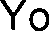 Con	domicilio	en	 	 	 y   con  Tarjeta   de   Identidad/pasaporte   No. 	  actuando   en   mi   condición	de	representante	legal   de    	 	 por la presente HAGO DECLARACION JURADA: Que ni mi persona ni mi representada se encuentran  comprendidos  en  ninguna  de  las prohibiciones  o  inhabilidades  a que se refieren los artículos 15 y 16 de la Ley de  Contratación del Estado, que a continuación se transcriben:“ARTICULO 15.- Aptitud para contratar e inhabilidades. Podrán contratar con la Administración, las personas naturales o jurídicas, hondureñas o extranjeras, que teniendo plena capacidad de ejercicio, acrediten su solvencia económica y financiera y su idoneidad técnica y profesional y no se hallen comprendidas  en  algunas  de  las circunstancias  siguientes:Haber sido condenados mediante sentencia firme por delitos contra la propiedad, delitos contra la fe pública,  cohecho,  enriquecimiento  ilícito,  negociaciones  incompatibles  con  el  ejercicio  de funciones públicas, malversación de caudales públicos o contrabando y defraudación fiscal, mientras subsista la condena. Esta prohibición también es aplicable a las sociedades mercantiles u otras personas jurídicas cuyos administradores o representantes  se encuentran en situaciones  similares por actuaciones a nombre o en beneficio de las mismas;DEROGADO;Haber sido declarado en quiebra o en concurso de acreedores, mientras no fueren rehabilitados;Ser funcionarios o empleados, con o sin remuneración, al servicio de los Poderes del Estado o deCualquier institución descentralizada, municipalidad u organismo que se financie con fondos públicos,Sin perjuicio de to previsto en el Artículo 258 de la Constitución de la República;Haber dado lugar, por causa de la que hubiere sido declarado culpable,  a la resolución firme de cualquier contrato celebrado con la Administración o a la suspensión temporal en el Registro de Proveedores y Contratistas en tanto dure la sanción. En el primer caso, la prohibición de contratar tendrá una duración de dos (2) anos, excepto en aquellos casos en  que haya sido objeto  de resolución en sus contratos en dos ocasiones, en cuyo caso la prohibición de contratar será definitiva;Ser cónyuge, persona vinculada por unión de hecho o parientes dentro del cuarto grado de consanguinidad o segundo de afinidad de cualquiera de los funcionarios o empleados bajo cuya responsabilidad este la precalificación  de las empresas,  la evaluación de las propuestas, la adjudicación o la firma del contrato;Tratarse de sociedades mercantiles en cuyo capital social participen funcionarios o empleados públicos que tuvieren influencia por razón de sus cargos o participaren directa o indirectamente en cualquier etapa de los procedimientos de  selección  de  contratistas.  Esta  prohibición  se  aplica también a las compañías que cuenten con socios que sean cónyuges, personas vinculadas por unión de hecho  o parientes dentro del cuarto grado de consanguinidad o segundo de afinidad de los funcionarios o empleados a que se refiere el numeral anterior, o aquellas en las que desempeñen, puestos de dirección o de representación personas con esos mismos grados de relación o de parentesco;  y,Haber intervenido directamente o como asesores en cualquier  etapa  de los procedimientos  decontratación  o  haber  participado  en  la  preparación  de  las  especificaciones,  planos,  diseños  oTérminos de referencia, excepto en actividades de supervisión de construcciónARTÍCULO 16.- Funcionarios cubiertos por la inhabilidad. Para los fines del numeral 7) del Artículo anterior, se incluyen el Presidente de la República y los Designados a la Presidencia, los Secretarios y Subsecretarios de Estado, los Directores Generales o Funcionarios de igual rango de las Secretarias de Estado, los Diputados at Congreso Nacional, los Magistrados de la Corte Suprema de Justicia, los miembros del Tribunal Supremo Electoral, el Procurador y Subprocurador General de la Republica, los magistrados del Tribunal Superior de Cuentas, el Director y Subdirector General, Probidad Administrativa, el Comisionado Nacional de Protección de los Derechos Humanos, el Fiscal General de la Republica y el Fiscal Adjunto, los mandos superiores de las Fuerzas Armadas, los Gerentes y Subgerentes o funcionarios de similares rangos de las instituciones descentralizadas del Estado, los Alcaldes y Regidores Municipales en el ámbito de la contratación de cada Municipalidad y los demás funcionarios o empleados públicos que por razón de sus cargos intervienen directa o indirectamente en los procedimientos de contratación.”En fe de lo cual firmo la presente en la ciudad de _____________________________, Departamento de ____________, a los ____________ días de mes de ________________________ de ______________.Firma: _______________________Esta Declaración Jurada debe presentarse en original con la firma autenticada ante Notario (En caso de autenticarse por Notario Extranjero debe ser apostillado).Formularios de Listas de Precios[El Oferente completara estos formularios de Listas de Precios de acuerdo con las instrucciones indicadas. VALOR TOTAL EN NÚMEROS Y LAS LETRAS EN MAYUSCULASLOS ERRORES EN LAS OFERTAS, CUALESQUIERA QUE ESTOS SEAN, CORREN POR CUENTA Y RIESGO DE “EL OFERENTE"LA OFERTA DEBE SER EXPRESADA EN LEMPIRASSI LA OFERTA ECONOMICA ESTA EXPRESADA EN DOLARES, EL VALOR EN LEMPIRAS SERA CALCULADO A LA TASA DE CAMBIO VIGENTE PARA LA VENTA EN LA FECHA DE RECEPCION DE LA OFERTA.FIRMA Y SELLO DEL REPRESENTANTE  LEGAL DE LA EMPRESA TEGUCIGALPA  M.D.C. FECHA: Criterio para Evaluación de OfertasCRITERIOS DE EVALUACIÓNLas ofertas técnicas serán evaluadas por la Comisión Técnica tomando en cuenta los siguientes aspectos:Experiencia, formación académica y nivel profesional: 55%Con base en la información presentada, se evaluará y clasificará para cada personal asignado la experiencia, nivel profesional y formación académica.Enfoque metodológico y plan de trabajo: 45%Se evaluará y clasificará la metodología y plan de trabajo así:Para optimizar el proceso de análisis y evaluación de las ofertas técnicas, la Comisión de Evaluación, se reserva el derecho de investigar sobre aquellos aspectos que juzgue necesarios, o el de solicitar asesoría de personas o entidades que considere convenientes, a tal efecto los oferentes se comprometen a colaborar en el proceso de verificación de la información proporcionada en su oferta.SECCIÓN Condiciones Generales del ContratoÍndice de Clausulas1.	Definiciones	2.	Documentos del Contrato	3.	Fraude y Corrupción	4.	Interpretación	5.	Idioma	6.	Consorcio	7.	Elegibilidad	8.	Notificaciones	9.	Ley aplicable	10.	Solución de controversias	11.	Alcance de los suministros	12.	Entrega y documentos	13.	Responsabilidades del Proveedor	14.	Precio del Contrato	15.	Condiciones de Pago	16.	Impuestos y derechos	17.	Garantía Cumplimiento	18.	Derechos de Autor	19.	Confidencialidad de la Información	20.	Subcontratación	21.	Especificaciones y Normas	22.	Embalaje y Documentos	23.	Seguros	24.	Transporte	25.	Inspecciones y Pruebas	26.	Liquidación por Daños y Perjuicios	27.	Garantía de los Bienes	28.	Indemnización por Derechos de Patente	29.	Limitación de Responsabilidad	30.	Cambio en las Leyes y Regulaciones	31.	Fuerza Mayor	32.	Órdenes de Cambio y Enmiendas al Contrato	33.	Prórroga de los Plazos	34.	Terminación	35.      Cesión……………………………………………………………………………………Condiciones Generales del ContratoSECCION VI - Condiciones  Especiales del ContratoLas siguientes Condiciones Especiales del Contrato (CEC) complementaran y/o enmendaran las Condiciones Generales del Contrato (CGC). En caso de haber conflicto, las provisiones aquí dispuestas prevalecerán sobre las de las CGCEl  Comprador  seleccionara  la  redacción  que  corresponda  utilizando  los  ejemplos  indicados  a continuación u otra redacción aceptable y suprimirá el texto en tetra cursiva]SECCION  VIII —  BORRADOR  DE CONTRATOCONTRATO DE SERVICIOS DE DEPURACION Y CONCILIACION DE CUENTAS POR COBRAR COTIZACION OBRERO-PATRONA L, CUENTA INDIVIDUAL Y PROPIEDAD, PLANTA Y EQUIPO, PARA LOS ESTADOS FINANCIEROS DEL INSTITUTO HONDURENO DE SEGURIDAD SOCIAL (IHSS Y LA SOCIEDAD   	Nosotros RICHARD ZABLAH  ASFURA,  mayor de edad,  casado,  Doctor en  Química  y  Farmacia, hondureño  con  Tarjeta  de  Identidad N 0801-1944-02465  y de este domicilio,  actuando  en mi condición de Director Ejecutivo interino del instituto Hondureño de Seguridad Social (IHSS), entidad con Personería Jurídica creada mediante Decreto Legislativo Nº140 de fecha 19 de mayo de 1959, publicado en La Gaceta, Diario Oficial de la Republica de Honduras, con fecha 3 de julio de 1959 y nombrado  mediante  Resolución   IHSS  Nº01/20-01-2014 de  fecha  20  de  enero  del  2014,  de la Comisión interventora del IHSS, conforme a las atribuciones otorgadas mediante Decreto Ejecutivo N’ PCM-011-2014 de fecha 15 de Enero de 2014; publicado el 17 de enero de 2014 en la Gaceta, Diario Oficial de la Republicas, con Oficinas Administrativas en el Barrio Abajo de Tegucigalpa, con R.T.N.   N’08019003249605,  quien   para   los   efectos   de   este Contrato  se  denominara   “EL INSTITUTO" y por otra parte xxxxx hondureño, mayor de edad, y  de  este  domicilio  con dirección  en xxxxx_,  con  número  de  celular    xxxxxxx  actuando  en  su  calidad  de  Gerente  General  y  Representante de xxxxxx, correo electrónico, de  la  SOCIEDAD xxxx según consta en poder de administración otorgado a su favor  mediante instrumento Público número del xxx de xxx, ante los oficios del notario;  inscrito bajo el tomo número del Registro de la Propiedad   inmueble   y   Mercantil   de;   RTN  No xxx  en adelante denominado “EL CONTRATISTA", hemos convenido en celebrar como en efecto celebramos, el presente CONTRATO DE SERVICIOS DE DEPURACION Y CONCILIACION CUENTAS POR COBRAR COTIZACION OBRERO-PATRONAL, CUENTA INDIVIDUAL Y PROPIEDAD, PLANTA Y EQUIPO, PARA LOS ESTADOS FINANCIEROS DEL INSTITUTO HONDURENO DE SEGURIDAD SOCIAL (IHSS ) el cual se regirá de acuerdo a las siguientes cláusulas: PRIMERA: OBJETO DEL CONTRATO; manifiesta “EL INSTITUTO” que mediante Resolución   Nº 	de fecha de la Comisión interventora del Instituto HONDURENO DE SEGURIDAD SOCIAL (IHSS), derivado del  Concurso  Publico  No.00x-2020,  adjudico la  realización  de  la  depuración  y  conciliación  de  los  estados  financieros   en  su  conjunto  con  los siguientes entregable: a) Reporte que contenga cronograma de tareas por desarrollar según cuentas contables  en situación  crítica de  depurar,  analizar  e  integrar,  con  sus  respectivas observaciones sobre los procesos existentes y por implementar según generadores  de información  financiera;  b.- Informe  de  la consultoría  sobre  la  depuración, conciliación e integración en  todos  sus  aspectos relevantes de cuentas  por cobrar y  planta y equipo;  c)  Debe Contener  Reportes de los auxiliares contable creados, debidamente integrados para cada cuenta contable, con su respectiva conciliación de conformidad a las cifras que muestran los estados financieros;  d.- Informe sobre el saneamiento contable,  a fin de cumplir con la gestión de riesgos y control interno administrativo  y contable con énfasis en la eficacia y eficiencia de las operaciones, así como el cumplimiento de leyes, políticas, procesos y procedimientos  aplicables  en el instituto; e- incluir justificaciones y recomendaciones necesarias  sobre  las cuentas  que  no  se  logren  sanear  y/o  documentar;  Reporte de los ajustes  y reclasificaciones  por cada cuenta contable,  los que deben  contar con suficiente evidencia  y apropiada para sustentar  los mismos, a fin de que sean autorizados  por la máxima autoridad;  g- informe de recomendaciones para prevenir errores e irregularidades en cumplimiento de la metodología COSO, gestión de riesgos y control interno; CLAUSULA  SEGUNDA:  VALOR  DEL  CONTRATO  Y  FORMA DE  PAGO;  el  valor  de  todos  los  servicios  a  prestar  por  "EL  CONTRATISTA”,   identificados  en  la cláusula    anterior,   asciende   a   la   suma   estimada   de   xxxxxxxx   LEMPIRAS   EXACTOS   (L), desglosado así: Honorarios L. xxx	gastos administrativos xxx, impuesto sobre la renta L. xx. Para cada etapa así: Primera etapa, segunda etapa,... ... . El valor del contrato será pagado  en  Lempiras,  con  recursos  propios  disponibles  en  el  Reglón  del  presupuesto  del “INSTITUTO”  para el año fiscal 2020,  se hará pagos en moneda  nacional (Lempiras).  La firma consultora requerirá el pago al “INSTITUTO” y adjuntara a la solicitud , copia de contrato , recibo a nombre  del  instituto  Hondureño de Seguridad  Social,   informe  de  los  servicios según  entregables aprobados  por contraparte  designada,  to anterior de acuerdo  a to plasmado en los Términos  de Referencia  del  proceso  en  mención,  documento  mismo  que  forma  parte  integral  del  presente contrato;  TERCERA:  PRECIO  A  QUE  SE  SUJETA  EL CONTRATO;  el  precio  o  valor  del  contrato incluido en la Cláusula Segunda permanecerá fijo durante el periodo de validez  del contrato  y no será sujeto a variación alguna, solo en aquellos casos en que favorezcan at "INSTITUTO". CUARTA: PAGO  DE  IMPUESTOS  Y  OTROS  DERECHOS;  todos  los  pagos  que  sea  necesario  efectuar  en conceptos de impuestos y derechos o cualquier otro tipo de impuestos o gravamen de los materiales o productos ocasionados  para la prestación de los servicios contratados, correrán a cuenta de “EL CONTRATISTA"   sin  ninguna  responsabilidad  pecuniaria  para  el  “INSTITUTO”;   QUINTA:  INICIO DE LOS TRABAJOS:  Es convenido que la "FIRMA CONSULTORA " deben iniciar la prestación de los servicios objeto de este Concurso a partir de la Orden de inicio que envía la Gerencia Administrativa  y Financiera del “IHSS”, en un horario de lunes a viernes de 8:00 a. m. a 4:00 p.m. El inicio de las labores se coordinara apropiadamente con la contraparte compuesta de acuerdo a cada cuenta, por la Sub  Gerencia  de  Contabilidad, Sub Gerencia de  Recaudación,  Departamento  de  Control  de Bienes, Gerencia Administrativa y Financiera, Gerencia del Régimen del Seguro de Previsión Social del  “IHSS";  asimismo,  en  caso  de  requerir  la  programación  de  trabajo  fuera  del  referido  horario, SEXTA: PLAZO DE ENTREGA; “EL CONTRATISTA” se compromete  a entregar  a satisfacción del “INSTITUTO" los servicios objeto del contrato conforme productos entregables según cronograma de plazo presentada y aprobada; SEPTIMA: GARANTIA DE CUMPLIMIENTO: Para asegurar el cumplimiento de los servicios solicitados se retendrá un 10% del monto de cada pago de honorarios en concepto de garantía de cumplimiento, la que será devuelta en un plazo de hasta treinta días después de la fecha de terminación del contrato ; OCTAVA : ERRORES Y OMISIONES EN LA OFERTA; los errores contenidos en la oferta y otros documentos presentados por “EL CONTRATISTA" y que se incorporen at contrato, correrán por cuenta y riesgo de este y sin perjuicio de  cualquier  otro  derecho  que  “EL  INSTITUTO”,  pueda  tener  o  usar  para  remediar la  falta; NOVENA: CESION  DEL CONTRATO  O SUB-CONTRATACION;  Los derechos  derivados de este contrato  no  podrán  ser  cedidos  a terceros.  DECIMA: OBLIGACIONES  LABORALES  DE “LA FIRMA CONSULTORA: La “FIRMA CONSULTORA" asume en forma directa y  exclusiva, en su condición de patrono, todas las obligaciones laborales y  de seguridad  social con el personal que asigne para desarrollar las labores objeto de este Contrato y cualquier otro personal relacionado con el cumplimiento del mismo, relevando completamente y en forma incondicional al “IHSS" de toda responsabilidad  laboral derivada de la relación de trabajo entre la “FIRMA CONSULTORA" y sus empleados,  incluso  en  caso de  accidentes  de  trabajo  o  enfermedad  profesional  y además  a responder por cualquier daño o deterioro que en ocasión de la ejecución del Contrato se cause a los bienes del “IHSS".  Asimismo,  la “FIRMA  CONSULTORA" se obliga en casos de  ausencia  temporal o definitiva de sus labores de una o más personas asignadas, a sustituirlos de inmediato con el perfil requerido por “EL IHSS" a fin de que se mantenga el mismo número y calidad de consultores que se labor descrita en este contrato.  El personal designado deben cumplir con las disposiciones del IHSS, relativas a la seguridad y movilización dentro de la Institución; DECIMA PRIMERA:  OBLIGACIONES GENERALES DE “LA  FIRMA CONSULTORA: GENERALES: LA FIRMA CONSULTORA” se comprometen a utilizar la documentación que le proporcione “EL IHSS" que se requiera dé acuerdo al alcance de la consultoría, con absoluta confidencialidad, para to cual se obliga a que su revisión se efectué dentro de las instalaciones del IHSS, en el local que para tal fin le será asignado. “LA FIRMA CONSULTORA" y su personal que ésta designe, guardaran la más estricta reserva sobre los  papeles, documentos e Información   del  “IHSS"   que  sean de  su conocimiento y serán responsables por los daños y perjuicios que ocasione a este su revelación no autorizada. “LA FIRMA CONSULTORA" queda comprometida, por un periodo no inferior a cinco (5) años, contados a partir de la fecha que el IHSS" reciba a satisfacción los informes Objeto  de este contrato, a mantener en custodia los papeles dé trabajo y/o evidencias que sirvieron de base los cuales solamente podrán ser facilitados al IHSS a través de sus funcionarios debidamente autorizados; DECIMA SEGUNDA  MODIFICACION; el presente Contrato podrá ser modificado dentro de los limites previstos en los Artículos 121, 122 y 123 de la Ley de Contratación del Estado, mediante las suscripción de un Adendum en las mismas condiciones que el presente contrato. DECIMA   TERCERA:   CAUSAS   DE   RESOLUCION   DEL   CONTRATO;   el   grave   o   reiterado incumplimiento de las clausulas convenidas, la disolución de la sociedad mercantil contratista, la declaración de quiebra o de suspensión de pagos del contratista, o su comprobada incapacidad financiera, los motivos de interés público o las circunstancias imprevistas calificadas como caso fortuito o fuerza mayor, sobrevinientes a la celebración del contrato, que imposibiliten o agraven desproporcionadamente su ejecución, el incumplimiento de las obligaciones de pago más allá del plazo de cuatro (4) meses, el mutuo acuerdo de las partes, igual sucederé en caso de recorte presupuestarios de fondos nacionales que se efectué por razón de la situación económica y financiera del país, la estimación de la percepción de ingresos menores a los gastos proyectados y en caso de necesidades imprevistas o de emergencia, to anterior en cumplimiento del Artículo 78 del Decreto N’180-2018 que contiene el Presupuesto de Ingresos de La Administración Publica para el año 2019, publicado el 20 de diciembre de 2018, en la Gaceta Diario Oficial de la República, son causas de resolución de este contrato, DECIMA CUARTA: FUERZA MAYOR O CASO FORTUITO; Para los efectos del presente contrato se considera como caso fortuito o fuerza mayor debidamente justificados  a juicio  de “EL  INSTITUTO",  entre otras:  catástrofes  provocadas  por fenómenos naturales, accidentales, huelgas, guerras,  revoluciones, motines, desorden social,  naufragio o incendio. DECIMA QUINTA: VIGENCIA DEL CONTRATO; El presente contrato entrara en vigencia a partir de la suscripción del contrato y terminara por el cumplimiento normal de los servicios objeto del contrato; DECIMA SEXTA: DOCUMENTOS INTEGRANTES DE ESTE CONTRATO; forman parte de este CONTRATO: el aviso de participar en el Concurso Publico, Los Términos de Referencia del Concurso Publico No xxx -2020, incluyendo las aclaraciones al mismo emitidas por “ EL INSTITUTO o remitidas por “EL CONTRATISTA”, la oferta técnica revisada, la oferta económica, así como cualquier otros documentos que se anexe a este contrato por mutuo acuerdo de las partes. DECIMA SEPTIMA: NORMAS SUPLETORIAS APLICABLES; en lo no previsto en el  presente  Contrato, serán aplicables  las normas contenidas en la Ley de Contratación del Estado y su Reglamento, la Ley General de la Administración Pública, la Ley de Procedimiento Administrativo, la Ley Orgánica de Presupuesto  y  el  Presupuesto  General  de  Ingresos  y  Egresos  de  la Republica  año  2020  y  su Reglamento,  demás  leyes  vigentes  en  Honduras  que  guardan relación  con  los  procesos  de contratación  del  Estado.  Asimismo,  en cumplimiento  del  Decreto  N° 171-2019  que  contiene  las Disposiciones  Generales del  Presupuesto General de  Ingresos y  Egresos de  la Republica y  de  las Instituciones  Descentralizadas,   para  el  año  2020,  se  transcribe  el  Articulo 77  del mismo  que textualmente  indica: “En todo  contrato  financiado  con fondos  externos,  la suspensión  o cancelación del préstamo o donación puede dar lugar a la rescisión o resolución del contrato, sin más obligación por parte del Estado, que el pago correspondiente a las obras o servicios ya ejecutados a la fecha de  vigencia  de  la  rescisión  o  resolución  del  contrato.  Igual  sucederé  en  caso  de  recorte presupuestario de fondos  nacionales que se efectúe  por razón de la situación  económica y financiera del país, la estimación de la percepción de ingresos menor a los gastos proyectados y en caso de necesidades  imprevistas  o  de emergencia.  Lo dispuesto en este  Artículo  debe  estipularse obligatoriamente en todos los contratos que se celebren en el sector público. En cumplimiento del numeral Primero del Acuerdo SE-037-2013 publicado el 23 de agosto de 2013, en el Diario Oficial La Gaceta; DECIMA OCTAVA: CLAUSULA  DE INTEGRIDAD.-  Las partes en cumplimiento a lo establecido  en el Artículo 7 de la Ley de Transparencia y Acceso  a la Información  Pública (LTYAIP) y con la convicción de que evitando las prácticas de corrupción podremos apoyar la consolidación de una cultura de transparencia, equidad y rendición de cuentas en los procesos de contratación y adquisiciones  del  Estado, para así fortalecer  las bases del estado de derecho,  nos comprometemos libre y  voluntariamente a: 1 Mantener el más alto nivel de conducta ética, moral y de respeto a las leyes de la república, así como los valores: INTEGRIDAD, LEALTAD CONTRACTUAL  EQUIDAD, TOLERANCIA, IMPARCIALIDAD Y DISCRECION CON LA INFORMACION CONFIDENCIAL QUE MANEJAMOS, ABSTENIENDO NOS A DAR INFORMACIONES PUBLICAS SOBRE LA MISMA, 2) Asumir una estricta observancia y aplicación de los principios fundamentales bajo los cuales se rigen los procesos de contratación y adquisiciones Estado,  tales como  transparencia,  igualdad  y publicas establecidas en la Ley de Contratación del libre  competencia;   3) Que  durante  la ejecución  del contrato ninguna persona que act0a debidamente autorizada en nuestro nombre y representación y que ningún empleado  o trabajador,  socio o asociado,  autorizado o no realizara:  a) Practicas corruptivas, entendiendo éstas como aquellas en la que se ofrece dar, recibir, o solicitar directa o indirectamente, cualquier cosa de valor para influenciar las acciones de la otra parte; b) Practicas Colusorias: entendiendo estas como aquellas en las que denoten sugieran o demuestren que existen un acuerdo malicioso entre dos o más partes o entre una de las partes, y uno y varios terceros, realizados con el propósito de alcanzar un propósito inadecuado, incluyendo influenciar de forma inapropiada las acciones de la otra parte; 4) Revisar y verificar toda la Información que deba ser presentada a través de terceros, a la otra parte para efectos del contrato y dejamos manifestado que durante  el  proceso  de  contratación  o  adquisición  causa  de  este  contrato,  la  Información intercambiada fue debidamente revisada y verificada por to que ambas partes asumen y asumirán la responsabilidad por el suministro de Información inconsistente imprecisa o que no corresponda a la realidad, para efectos de este contrato; 5) Mantener la debida confidencialidad sobre toda la Información a que se tenga acceso por razón del contrato, y no proporcionarla ni divulgarla a terceros y a su vez, abstenernos de utilizarla para fines distintos; 6. Aceptar las consecuencias a que hubiere lugar, en caso de declararse el incumplimiento de alguno de los compromisos de esta Clausula por Tribunal competente, y sin perjuicio de la responsabilidad civil o penal en la que se incurra; 7 Denunciar en forma oportuna ante las autoridades correspondientes cualquier hecho o acto irregular cometido por nuestros empleados o trabajadores, socios o asociados, del cual se tenga un indicio razonable y que pudiese ser constitutivo de responsabilidad civil y/o penal. Lo anterior se extiende a los subcontratistas  con los cuales el Contratista o Consultor contrate así como a los socios, asociados, ejecutivos y trabajadores de aquellos. El incumplimiento de cualquiera de los enunciados de esta cláusula dará lugar: a) De parte del Contratista o Consultor: i. A la inhabilitación para contratar con el Estado, sin perjuicio de las responsabilidades que pudieren deducírsele; ii) A la aplicación at trabajador ejecutivo representante, socio, asociado o apoderado que haya incumplido esta cláusula de las sanciones o medidas disciplinarias derivados del régimen laboral y, en su caso entablar las acciones legales que correspondan. B. De parte del Contratante: i. A la eliminación definitiva del Contratista o Consultor y a los subcontratistas responsables o que pudiendo hacerlo no denunciaron la irregularidad de su Registro de Proveedores y Contratistas que at efecto llevare para no ser sujeto de elegibilidad  futura  en  procesos  de contratación;  ii. A  la  aplicación  al  empleado  o  funcionario infractor,  de  las  sanciones  que  correspondan  según  el  Código  de  Conducta  Ética  del  Servidor Público, sin perjuicio de exigir la responsabilidad administrativa, civil y/o penal a las qué hubiere lugar. En fe de to anterior, las partes manifiestan la aceptación de los compromisos adoptados en el presente documento bajo el entendido que esta Declaración forma parte integral del Contrato firmado voluntariamente  para constancia.";  DECIMA  NOVENA: EXONERACION: El instituto está exento del pago de impuesto sobre ventas según articulo No 47 segundo párrafo del Decreto Legislativo No 56/2015 de fecha 21 de Mayo del 2015 y publicado en la Gaceta el día 2 de Julio del 2015 de la Ley Marco del Sistema de Protección Social vigente a partir del 4 de Septiembre del 2015; VIGESIMA: JURISDICCIÓN  Y COMPETENCIA; para  la  solución  de  cualquier  situación  controvertida derivada de este contrato y que no pudiera arreglarse conciliatoriamente,  ambas  partes se someten a la jurisdicción y  competencia  de  los Tribunales   de   Justicia   de   Francisco   Morazán; VIGESIMA PRIMERA: ACEPTACION: Manifiesta, el XXX que es cierto todo to manifestado por el Doctor RICHARD  ZABLAH  ASFURA,  que se comprometen al fiel cumplimiento de las clausulas y condiciones estipuladas en el presente Contrato. En fe de to cual firmamos el presente CONTRATO en duplicado de igual contenido y valor, en la ciudad de Tegucigalpa,  Municipio del Distrito Central, a los XXX Dr. Richard Zablah 				Representante LegalDirector Ejecutivo Nota: Si así lo considerase el IHSS, éste modelo de contrato podrá ser ajustado at momento de definirse la AdjudicaciónTERMINOS DE REFERENCIADEPURACION Y CONCILIACION  DE CUENTAS POR COBRAR Y PLANTA Y EQUIPO PARA LOS ESTADOS FINANCIEROS  DEL IHSSSECCION I - GENERALIDADES    ANTECEDENTES:Durante los periodos 2015, 2016 y 2017 los Estados Financieros del Régimen del Seguro de PrevisiónSocial del IHSS fueron examinados por firmas auditoras externas; en el que emitieron una opinión con salvedad sobre los saldos en las Cuentas por Cobrar Cotización Obrero-Patronal y  errores  en el sistema SAP, según cifras en los estados financieros de dichos periodos, to anterior debido a to  no existencia de auxiliares integrados y no conciliados en el sistema  SAP,  errores  por  mala parametrización de reglas contables, como a su vez error contable en ingreso de saldos iniciales registrados durante el mes de agosto de 2012, no integrados adecuadamente en su conjunto institucional at Sistema SAP, en el que a la fecha existen algunos valores que no han sido corregidos ni  depurados.Dichas opiniones que han sido objeto de verificación por parte de los auditores de la Comisión  Nacional de Bancos y Seguros (CNBS),  Órgano Supervisor del Régimen  del  Seguro  de  Previsión  Social,  así mismo en auditoría practicada por el  Tribunal  Superior  de  Cuentas,  durante  el  periodo  comprendido entre el año 2010 y 2013, quienes determinaron deficiencia en existencias de inventarios, ingresos, cuentas por cobrar por cotizaciones obrero-patronal, proceso de cuentas por pagar, presupuesto, compras, propiedad planta y equipo, retenciones a empleados, entre otros.La Comisión Nacional de Bancos y Seguros (CNBS) ha establecido implementar las Normas internacionales de información Financiera (NIIF), Transición el 1 de enero al 31 de diciembre de 2019 y adopción a partir del 1 de enero de 2020, por su parte la Contaduría General de la República (CGR) estableció implementar las Normas de Contabilidad para el Sector Publico (NICSP), transición 1 de enero at 31 de diciembre de 2018 y adopción el 1 de enero de 2019.Con base a to anterior es necesario la contratación de una firma consultora experimentada en auditoría financiera, contabilidad financiera y  contabilidad gubernamental, bajo los  términos  previamente definidos con la firma, para que realice la depuración de las cuentas contables: Cuentas por Cobrar Cotización Obrero-Patronal, Cuenta Individual y Propiedad, Planta y Equipo, de los saldos  en  los estados financieros del IHSS por régimen: Régimen del Seguro  de  Previsión  Social,  Régimen  del Seguro de Atención de la Salud y el Régimen del Seguro de Riesgos Profesionales.OBJETIVO GENERAL.Obtener cifras reales presentadas sobre la base contable que utiliza el IHSS, de conformidad a la adopción de las Normas internacionales de información Financiera (NIIF) y Normas internacionales de Contabilidad para el Sector Público (NIC-SP), además las Normas Prudenciales, según el nuevo catálogo contable aprobado por la CNBS y la CGR, a fin de lograr información financiera adecuada y oportuna para que los estados financieros sean comprensibles, relevantes, confiables, comparables e íntegros, según al marco regulatorio y supervisor, mediante los ajustes y reclasificaciones con su respectiva explicación, como a su vez las razones que justifican la limitación de los mismos.OBJETIVO ESPECIFICO.Analizar, registrar, conciliar, depurar, integrar, documentar y establecer los ajustes o reclasificaciones necesarios en las cuentas contables: Cuentas por Cobrar Cotización Obrero-Patronal,  Cuenta Individual y Propiedad, Planta y Equipo, de los estados financieros del IHSS a nivel institucional.El trabajo será realizado con apoyo de las áreas involucradas, tales como: Gerencia Administrativa y Financiera, Sub Gerencia de Contabilidad, Departamento de Tesorería, Sub Gerencia de Recaudación, Departamento de Control de Bienes, Gerencia del Seguro de Riesgos Profesionales, Gerencia del Seguro de Previsión Social, Sub Gerencia de Pensiones, Sub Gerencia de Subsidios, Unidad  de Asesoría Legal, Gerencia de Tecnología de la información y Comunicaciones y cualquier otra área relacionada.En to correspondiente at trabajo a realizar en las Cuentas por Cobrar en concepto de Cotización Obrero- Patronal, involucra un proceso de investigación de cada una de las empresas y/o cuentas asignadas, por to cual debe generarse un informe por cada empresa y/o cuenta de acuerdo a las políticas que establezca el IHSS, y pueden considerarse ajustes a las mismas, conforme a to recomendado por la firma consultora.La consultoría debe desarrollarse  por etapas, así:PRIMERA ETAPA: Consistirá en depurar y sanear las Cuentas por Cobrar Cotización Obrero-Patronal, Convenios Patronos en Mora y Convenios por Atención a la Salud (No afiliados at sistema).Actividades a realizar:a)	Revisar, analizar, depurar, conciliar e integrar por patrono los valores del auxiliar de Cuentas por Cobrar en concepto de Cotización Obrero-Patronal por régimen y sector, versus la cuenta mayor contable en su conjunto institucional, el cual podrán coordinar con la Sub Gerencia de Recaudación, Sub Gerencia de Afiliación y la Gerencia de Tecnología de la información y Comunicaciones.b)	Determinar y recomendar los ajustes y reclasificaciones correspondientes por concepto Cuentas por Cobrar en concepto de Cotización Obrero-Patronalc)	Conciliar  y  depurar  la Cuenta  por  Cobrar  en concepto  de Convenios  de  Planes de  Pago  Mora Patronal  y  Convenios  por Atención  Médica versus  cuenta  mayor  contable,  según  cifras  en  los estados financieros por régimen, a fin de efectuar los ajustes y reclasificaciones correspondientes.d)	Depurar y sanear las Cuentas por Cobrar en concepto de Cotización Obrero-Patronal, se debe realizar con un tiempo de duración máximo de doce (12) meses a partir de la orden de inicio.SEGUNDA  ETAPA: Consistirá en revisar y analizar la Cuenta Individual de cada derechohabiente  en el Sistema de Pensiones a fin de ajustar e integrar los procesos en la Sub Gerencia de Contabilidad.Actividades a realizar:a)	Revisar, analizar, depurar, conciliar  e integrar los valores por Cuenta Individual de cada derecho habiente en el Sistema de Pensiones, a fin de ajustar e integrar los procesos en la Sub Gerencia de Contabilidad determinando el Auxiliar de Cuentas por Beneficios Concedidos y Beneficios por Conceder. El cual deberán coordinar con la Unidad de Actuaria, Sub Gerencia de Pensiones y la Gerencia de Tecnología de la información| y Comunicaciones.b)	Revisar y analizar la Cuenta Individual de cada derechohabiente en el Sistema de Pensiones, a fin de ajustar e integrar los procesos en la Sub Gerencia de Contabilidad, se debe realizar con un tiempo de duración máximo de doce meses (12) meses a partir de la orden de inicio. TERCERA ETAPA: Consistirá en determinar el libro auxiliar de la cuenta de Propiedad, Planta y Equipo versus los datos que se hayan reportados a la Dirección Nacional de Bienes del Estado (SIAFI) y cifras en los estados financieros en su conjunto, por cada régimen y segmento.Actividades a realizar:a)	Revisar, analizar, depurar, conciliar e integrar las cifras de los  estados financieros y datos de conformidad a los activos de Propiedad Planta y Equipo en cada régimen y registrados en la Sub Gerencia de Contabilidad según cifras reflejadas por segmentos, y las que no se encuentren registrados a la fecha, el cual incluye Equipo Médico, Mobiliario y Equipo de Oficina, Maquinaria, Vehículos,  Herramientas, Equipo de informática y Comunicación,  Equipo de Seguridad.b)	Determinar el libro auxiliar de Propiedad Planta y Equipo versus los datos que se hayan reportados a Dirección Nacional de Bienes del Estado y cifras en los estados financieros, por cada régimen y segmento, se debe realizar con un tiempo de duración de cinco (5) meses a partir de la orden de inicio.ALCANCE DE LA CONSULTORIA.La consultoría debe alcanzar el análisis, depuración, conciliación e integración de los saldos  de  las cuentas  contables:  Cuentas  por  Cobrar  Cotización  Obrero-Patronal,  Cuenta  Individual  y   Propiedad, Planta y Equipo, de los estados financieros del IHSS conforme a la información y documentación que sustentan las transacciones en las cuentas contables, correspondientes a los Estados Financieros con saldos  del 1 de enero de 2010 al 31 de diciembre de 2019,  priorizando  la antigüedad  de los saldos.La consultoría debe ser realizada de conformidad at marco regulador de la Comisión Nacional de Bancos y Seguros, Contaduría General de la Republica y Tribunal Superior de Cuentas, según Normas internacionales de información Financieras (NIIF)  y Normas internacionales de Contabilidad para el Sector Publico (NIC-SP).La consultoría efectuara el trabajo de analizar, depurar, integrar y conciliar de las cuentas contables: Cuentas por Cobrar Cotización Obrero-Patronal, Cuenta Individual y Propiedad, Planta y Equipo, de los estados financieros del IHSS, cuenta por cuenta, y proponer los ajustes y reclasificaciones correspondientes, a fin de obtener la contabilidad, cumplimiento de leyes, preservación del patrimonio, errores, irregularidades y evaluar la gestión de riesgos y el control interno bajo la metodología COSO, en un tiempo prudencial con entregables mensuales.ENTREGABLES DE LA CONSULTORIA.Se espera que la consultoría cumpla con entregar los productos esperados siguientes:Reporte que contenga cronograma de tareas por desarrollar según cuentas contables en situación crítica de depurar, analizar e integrar, con sus respectivas observaciones sobre los procesos existentes y por implementar según generadores de información financieraInforme de la consultoría  sobre  la  depuración,  conciliación  e  integración  en  todos  sus aspectos relevantes; de las cuentas: Cuentas por Cobrar Cotización Obrero-Patronal,  Cuenta Individual y Propiedad, Planta y Equipo.Reportes de los auxiliares contables creados,  debidamente  integrados  para  cada  cuenta contable, con su respectiva conciliación de conformidad a las cifras que muestran los estados financieros.Informe sobre el saneamiento contable, a fin de cumplir con la gesti0n de riesgos y control interno administrativo y contable con énfasis en la eficacia y eficiencia de las operaciones, así como el cumplimiento de leyes, políticas, procesos y procedimientos aplicables en el IHSS: incluir justificaciones y recomendaciones necesarias sobre las cuentas que no se logren      sanear y/o documentar.b)	Reporte de los ajustes y reclasificaciones de las cuentas: Cuentas por Cobrar Cotización Obrero-Patronal, Cuenta Individual y Propiedad, Planta y Equipo, los que deben contar con suficiente evidencia y apropiada para sustentar los mismos, a fin de que sean remitidos a los entes Contralares y Supervisores para su debida autorización, y posterior ratificación de la Máxima AutoridadInforme de recomendaciones  para prevenir errores e irregularidades  en cumplimiento  de la metodología COSO, gestión de riesgos y control interno.PERSONAL  DE LA CONSULTORIA.La firma deberá contar con consultores como personal directivo y operativo necesario para desarrollar los trabajos, que deberán incluir como mínimo: Un Gerente del Proyecto; Jefes de Equipo por cada etapa, Consultores por cada etapa según la complejidad y tiempo de ejecución,  un Consultor  en Área  informática.ESPECIFICACION  TECNICA.La firma consultora deberá presentar junto con la documentación legal, idoneidad técnica financiera la siguiente documentación:Plan de trabajo con cronograma de tiempos según lo indicado para cada etapa en base a las actividades de cada una.Hojas de vida del personal de la firma de consultora    donde se evidencie su experiencia en contabilidad, contabilidad  financiera y contabilidad gubernamental,  para to cual se requiere:Gerente de Proyecto: Licenciatura en Contaduría Pública y Finanzas o áreas de las ciencias económicas, con diez años de experiencia profesional.Jefes de equipo uno por cada etapa: Licenciatura en Contaduría Pública y Finanzas o áreas de ciencias económicas, con cinco años de experiencia profesionalNota: El personal operativo para cada etapa, será responsabilidad en formación y número de la firma consultora.HORARIO DE TRABAJO.Como mínimo de lunes a viernes de 8:00 a. m. a 4:00 p. m.; cualquier otro horario deberá estar especificado en la oferta.SECCION IX - AVISORepública de Honduras Aviso de Concurso PúblicoCONTRATACION  DE SERVICIOS  DEPURACION Y CONCILIACION  DE CUENTAS  POR COBRAR Y PLANTA Y EQUIPO DE ESTADOS FINANCIEROS DEL IHSSINSTITUTO HONDURENO  DE SEGURIDAD  SOCIAL (IHSS)El instituto Hondureño de Seguridad Social (IHSS) invita a las firmas legalmente constituidas e interesadas en participar en el Concurso Publico No. 0x /2020 a presentar ofertas selladas para CONTRATACION DE SERVICIOS DEPURACION Y  CONCILIACION  DE  CUENTAS  POR COBRAR, CUENTA INDIVIDUAL Y PLANTA Y EQUIPO PARA LOS ESTADOS  FINANCIEROS DEL IHSS.El financiamiento para la realización del presente proceso proviene exclusivamente de  fondos propios del IHSS. El Concurso se efectuara conforme a los procedimientos de Concurso Público de calidad y costo establecido en la Ley de Contratación del Estado y su ReglamentoLos interesados deberán adquirir los documentos del presente concurso, mediante solicitud escrita a la Sub Gerencia  de Suministros, Materiales y Compras, ubicada en el Sexto Piso del Edificio Administrativo del instituto Hondureño de Seguridad Social, Barrio Abajo, Tegucigalpa M.D.C. de 8:00 a.m. a 4:00 p.m. Los documentos del concurso también podrán ser examinados en el Sistema de información de Contratación y Adquisiciones del Estado de Honduras, “HonduCompras" (www.honducompras.gob. hn) y en el Portal de Transparencia del IHSS (www.ihss. hn). Para consultas o Información dirigirse a la Sub Gerencia de Compras, Bienes y Suministros, atención xxxx, sexto piso del edificio administrativo, por escrito por to menos cuatro (4] días calendario antes de la fecha  límite para  la  presentación de  ofertas.Las  ofertas  deberán  ser  presentadas  en  la  siguiente  dirección:  Lobby  del  Edificio  Administrativo, Barrio Abajo  Tegucigalpa,  M.D.C., a  más tardar  a  las  10:00 a. m. del día xx  de abril del 2020 y  ese mismo día en la  Dirección Ejecutiva del mismo edificio a las 10: 15 a. m. se celebrara en audiencia pública de la apertura de ofertas en presencia de los oferentes o de sus representantes legales o de la  persona  autorizada   por el   oferente   que   acredite   su   condición   mediante   carta,   firmada   por   el representante legal de la sociedad, igualmente en presencia de la Comisión de recepción nombrada at efecto.  Las ofertas que se reciban fuera de plazo serán rechazadas.  Todas las ofertas deberán estar acompañadas de una Garantía de Mantenimiento de la oferta por el 2% del monto de la oferta.Tegucigalpa,  M.D.C., junio de 2020Dr. Richard Zablah AsfuraDirector EjecutivoInstituto Hondureño de Seguridad SocialASPECTO VERIFICABLECUMPLENO CUMPLECopia legible y autenticada del instrumento Publico de Constitución de la Sociedad Mercantil y sus reformas, inscrita en el Registro de la Propiedad de inmueble y Mercantil, respectivo  Fotocopia autenticada del Poder de Representación de la Sociedad MercantilFotocopia legible de la tarjeta de identidad del Representante Legal del OferenteFotocopia legible del RTN de la Sociedad Mercantil y su Representante LegalDeclaración Jurada (original y autenticada) del Oferente y su Representante Legal de no estar comprendido en ninguno de las inhabilidades a los que se refiere la Ley de Contratación del Estado en sus artículos 15 y 16Declaración Jurada del representante, cuya firma deberá estar debidamente autenticada por Notario, indicando  que tanto él como su representada, no están comprendidos en ninguno de los casos a que se refieren los artículos 3 y 4 de la Ley Contra el delito de Lavado de ActivosCopia  de  la Certificación  vigente  para  el  año  2019,  extendida  por  el Registro  de  Auditores  Externos  (RAE)  de  la  Comisión  Nacional  de Bancos  y  Seguros  (CNBS),  en donde  conste  su  inscripción  en dicho registroCertificación de inscripción en el Registro de Proveedores y Contratistas del  Estado,  extendida por  la  ONCAE, o solicitud de tener en trámite dicha certificación.ASPECTO VERIFICABLECUMPLENO CUMPLEa) Presentar Estados Financieros Auditados de los años 2017 y 2018, firmados por una Firma Auditora independiente o Auditor Externo.ASPECTO  EVALUABLE EN DOCUMENTOS OFICIALESCUMPLENO CUMPLE1. Declaración Jurada autenticada en donde indique:a) Que cuenta con personal calificado y con experiencia para prestar los servicios solicitados con eficiencia y responsabilidadQue se compromete a mantener personal suficiente para cumplir en los plazos indicados la prestación de los servicios contratados.c)Que realizara la prestación de los servicios cumpliendo con todos los requerimientos establecidos en los Términos de Referencia2.El oferente deberá presentar en la oferta de documentación legal copia de  dos contratos suscritos durante los últimos tres años de trabajos similares con empresas públicas o privadas que estén vigentes, indicando persona   contacto, teléfono y dirección    que permita verificar que los   trabajos se realizaron conforme   to contratado.3. Presentar dos constancias de empresas públicas o privadas a quienes les haya suministrado servicios de consultoría similares, indicando que los servicios se  prestaron en el tiempo  contractual y con la calidad requeridaDESCRIPCIONVALORESa) Monto de los honorarios profesionales por etapa b) Monto de los gastos administrativosPrecio global  (suma de los literales  a y b)Impuesto sobre RentaTotal OfertaPUNTAJEPUNTAJECONCEPTOPARCIALMAXIMOPersonal Asignado al Trabajo55%Experiencia, formación académica y nivel profesional de los SociosExperiencia, formación académica y nivel profesional de los Socios5%Nivel Profesional Ponderado2%Consultor Externo Titulados (maestría)2%Consultor Externo Titulados (Licenciatura)1%Experiencia, Profesional Ponderada3%Experiencia de quine (15) años o más3%Experiencia entre diez (10) y catorce (14) años2%Experiencia  menor a diez (10) años1%Experiencia  menor a diez (10) añosExperiencia en Instituciones Financieras, empresas públicas y privadas Formación Académica y Nivel Profesional del Personal de Supervisión (Gerentes, supervisores)Experiencia en Instituciones Financieras, empresas públicas y privadas Formación Académica y Nivel Profesional del Personal de Supervisión (Gerentes, supervisores)24%Nivel Profesional9%Consultor Externo (Maestría)9%Consultor Externo Titulados (Licenciatura)5%Experiencia, profesional ponderada15%Experiencia de ocho (8) años o más15%Experiencia entre cuatro (4) y siete (7) años12%Experiencia menor a cuatro (4) años9%Experiencia, formación académica y nivel profesional del personal de campo (Auditores y Asistentes)Experiencia, formación académica y nivel profesional del personal de campo (Auditores y Asistentes)26%Nivel Profesional Ponderado10%Consultor Externo Titulados (Licenciatura)10%Auditores Egresados (Título Académico)7%Experiencia, Profesional Ponderada16%Experiencia de seis (6) años o más16%Experiencia de tres (3) a cinco (5) años10%PUNTAJEPUNTAJECONCEPTOCONCEPTOCONCEPTOCONCEPTOCONCEPTOCONCEPTOSolicitadoEvaluadoEnfoque Metodológico y Plan de TrabajoEnfoque Metodológico y Plan de TrabajoEnfoque Metodológico y Plan de TrabajoEnfoque Metodológico y Plan de TrabajoEnfoque Metodológico y Plan de TrabajoEnfoque Metodológico y Plan de Trabajo45%45%Programación y alcance de los Servicios de Depuración y Conciliación en concordancia con los objetivos de este concurso, cronograma con las fechas estimadas de inicio de los trabajos de auditoría y de presentación de los informes de las evaluaciones realizadas.Programación y alcance de los Servicios de Depuración y Conciliación en concordancia con los objetivos de este concurso, cronograma con las fechas estimadas de inicio de los trabajos de auditoría y de presentación de los informes de las evaluaciones realizadas.Programación y alcance de los Servicios de Depuración y Conciliación en concordancia con los objetivos de este concurso, cronograma con las fechas estimadas de inicio de los trabajos de auditoría y de presentación de los informes de las evaluaciones realizadas.Programación y alcance de los Servicios de Depuración y Conciliación en concordancia con los objetivos de este concurso, cronograma con las fechas estimadas de inicio de los trabajos de auditoría y de presentación de los informes de las evaluaciones realizadas.Programación y alcance de los Servicios de Depuración y Conciliación en concordancia con los objetivos de este concurso, cronograma con las fechas estimadas de inicio de los trabajos de auditoría y de presentación de los informes de las evaluaciones realizadas.Programación y alcance de los Servicios de Depuración y Conciliación en concordancia con los objetivos de este concurso, cronograma con las fechas estimadas de inicio de los trabajos de auditoría y de presentación de los informes de las evaluaciones realizadas.15%Programación y alcance de los Servicios de Depuración y Conciliación en concordancia con los objetivos de este concurso, cronograma con las fechas estimadas de inicio de los trabajos de auditoría y de presentación de los informes de las evaluaciones realizadas.Programación y alcance de los Servicios de Depuración y Conciliación en concordancia con los objetivos de este concurso, cronograma con las fechas estimadas de inicio de los trabajos de auditoría y de presentación de los informes de las evaluaciones realizadas.Programación y alcance de los Servicios de Depuración y Conciliación en concordancia con los objetivos de este concurso, cronograma con las fechas estimadas de inicio de los trabajos de auditoría y de presentación de los informes de las evaluaciones realizadas.Programación y alcance de los Servicios de Depuración y Conciliación en concordancia con los objetivos de este concurso, cronograma con las fechas estimadas de inicio de los trabajos de auditoría y de presentación de los informes de las evaluaciones realizadas.Programación y alcance de los Servicios de Depuración y Conciliación en concordancia con los objetivos de este concurso, cronograma con las fechas estimadas de inicio de los trabajos de auditoría y de presentación de los informes de las evaluaciones realizadas.Programación y alcance de los Servicios de Depuración y Conciliación en concordancia con los objetivos de este concurso, cronograma con las fechas estimadas de inicio de los trabajos de auditoría y de presentación de los informes de las evaluaciones realizadas.15%15%Programación y alcance de los Servicios de Depuración y Conciliación en concordancia con los objetivos de este concurso, cronograma con las fechas estimadas de inicio de los trabajos de auditoría y de presentación de los informes de las evaluaciones realizadas.Programación y alcance de los Servicios de Depuración y Conciliación en concordancia con los objetivos de este concurso, cronograma con las fechas estimadas de inicio de los trabajos de auditoría y de presentación de los informes de las evaluaciones realizadas.Programación y alcance de los Servicios de Depuración y Conciliación en concordancia con los objetivos de este concurso, cronograma con las fechas estimadas de inicio de los trabajos de auditoría y de presentación de los informes de las evaluaciones realizadas.Programación y alcance de los Servicios de Depuración y Conciliación en concordancia con los objetivos de este concurso, cronograma con las fechas estimadas de inicio de los trabajos de auditoría y de presentación de los informes de las evaluaciones realizadas.Programación y alcance de los Servicios de Depuración y Conciliación en concordancia con los objetivos de este concurso, cronograma con las fechas estimadas de inicio de los trabajos de auditoría y de presentación de los informes de las evaluaciones realizadas.Programación y alcance de los Servicios de Depuración y Conciliación en concordancia con los objetivos de este concurso, cronograma con las fechas estimadas de inicio de los trabajos de auditoría y de presentación de los informes de las evaluaciones realizadas.15%Programación y alcance de los Servicios de Depuración y Conciliación en concordancia con los objetivos de este concurso, cronograma con las fechas estimadas de inicio de los trabajos de auditoría y de presentación de los informes de las evaluaciones realizadas.Programación y alcance de los Servicios de Depuración y Conciliación en concordancia con los objetivos de este concurso, cronograma con las fechas estimadas de inicio de los trabajos de auditoría y de presentación de los informes de las evaluaciones realizadas.Programación y alcance de los Servicios de Depuración y Conciliación en concordancia con los objetivos de este concurso, cronograma con las fechas estimadas de inicio de los trabajos de auditoría y de presentación de los informes de las evaluaciones realizadas.Programación y alcance de los Servicios de Depuración y Conciliación en concordancia con los objetivos de este concurso, cronograma con las fechas estimadas de inicio de los trabajos de auditoría y de presentación de los informes de las evaluaciones realizadas.Programación y alcance de los Servicios de Depuración y Conciliación en concordancia con los objetivos de este concurso, cronograma con las fechas estimadas de inicio de los trabajos de auditoría y de presentación de los informes de las evaluaciones realizadas.Programación y alcance de los Servicios de Depuración y Conciliación en concordancia con los objetivos de este concurso, cronograma con las fechas estimadas de inicio de los trabajos de auditoría y de presentación de los informes de las evaluaciones realizadas.15%Programación y alcance de los Servicios de Depuración y Conciliación en concordancia con los objetivos de este concurso, cronograma con las fechas estimadas de inicio de los trabajos de auditoría y de presentación de los informes de las evaluaciones realizadas.Programación y alcance de los Servicios de Depuración y Conciliación en concordancia con los objetivos de este concurso, cronograma con las fechas estimadas de inicio de los trabajos de auditoría y de presentación de los informes de las evaluaciones realizadas.Programación y alcance de los Servicios de Depuración y Conciliación en concordancia con los objetivos de este concurso, cronograma con las fechas estimadas de inicio de los trabajos de auditoría y de presentación de los informes de las evaluaciones realizadas.Programación y alcance de los Servicios de Depuración y Conciliación en concordancia con los objetivos de este concurso, cronograma con las fechas estimadas de inicio de los trabajos de auditoría y de presentación de los informes de las evaluaciones realizadas.Programación y alcance de los Servicios de Depuración y Conciliación en concordancia con los objetivos de este concurso, cronograma con las fechas estimadas de inicio de los trabajos de auditoría y de presentación de los informes de las evaluaciones realizadas.Programación y alcance de los Servicios de Depuración y Conciliación en concordancia con los objetivos de este concurso, cronograma con las fechas estimadas de inicio de los trabajos de auditoría y de presentación de los informes de las evaluaciones realizadas.15%Número de horas hombre estimadas en las fases de desarrollo de la consultoría; el número de categoría de los auditores que intervendrán, especificando para el equipo de consultores, incluidos los socios, gerentes, supervisores y auditores de campo, el total de horas mínimas en campo  y las que prevé realizar en las instalaciones del IHSS. Se pondera entre la oferta que represente el mayor número de horas según planificación para el servicio de Depuración y conciliación de datos.Número de horas hombre estimadas en las fases de desarrollo de la consultoría; el número de categoría de los auditores que intervendrán, especificando para el equipo de consultores, incluidos los socios, gerentes, supervisores y auditores de campo, el total de horas mínimas en campo  y las que prevé realizar en las instalaciones del IHSS. Se pondera entre la oferta que represente el mayor número de horas según planificación para el servicio de Depuración y conciliación de datos.Número de horas hombre estimadas en las fases de desarrollo de la consultoría; el número de categoría de los auditores que intervendrán, especificando para el equipo de consultores, incluidos los socios, gerentes, supervisores y auditores de campo, el total de horas mínimas en campo  y las que prevé realizar en las instalaciones del IHSS. Se pondera entre la oferta que represente el mayor número de horas según planificación para el servicio de Depuración y conciliación de datos.Número de horas hombre estimadas en las fases de desarrollo de la consultoría; el número de categoría de los auditores que intervendrán, especificando para el equipo de consultores, incluidos los socios, gerentes, supervisores y auditores de campo, el total de horas mínimas en campo  y las que prevé realizar en las instalaciones del IHSS. Se pondera entre la oferta que represente el mayor número de horas según planificación para el servicio de Depuración y conciliación de datos.Número de horas hombre estimadas en las fases de desarrollo de la consultoría; el número de categoría de los auditores que intervendrán, especificando para el equipo de consultores, incluidos los socios, gerentes, supervisores y auditores de campo, el total de horas mínimas en campo  y las que prevé realizar en las instalaciones del IHSS. Se pondera entre la oferta que represente el mayor número de horas según planificación para el servicio de Depuración y conciliación de datos.Número de horas hombre estimadas en las fases de desarrollo de la consultoría; el número de categoría de los auditores que intervendrán, especificando para el equipo de consultores, incluidos los socios, gerentes, supervisores y auditores de campo, el total de horas mínimas en campo  y las que prevé realizar en las instalaciones del IHSS. Se pondera entre la oferta que represente el mayor número de horas según planificación para el servicio de Depuración y conciliación de datos.15%15%Número de horas hombre estimadas en las fases de desarrollo de la consultoría; el número de categoría de los auditores que intervendrán, especificando para el equipo de consultores, incluidos los socios, gerentes, supervisores y auditores de campo, el total de horas mínimas en campo  y las que prevé realizar en las instalaciones del IHSS. Se pondera entre la oferta que represente el mayor número de horas según planificación para el servicio de Depuración y conciliación de datos.Número de horas hombre estimadas en las fases de desarrollo de la consultoría; el número de categoría de los auditores que intervendrán, especificando para el equipo de consultores, incluidos los socios, gerentes, supervisores y auditores de campo, el total de horas mínimas en campo  y las que prevé realizar en las instalaciones del IHSS. Se pondera entre la oferta que represente el mayor número de horas según planificación para el servicio de Depuración y conciliación de datos.Número de horas hombre estimadas en las fases de desarrollo de la consultoría; el número de categoría de los auditores que intervendrán, especificando para el equipo de consultores, incluidos los socios, gerentes, supervisores y auditores de campo, el total de horas mínimas en campo  y las que prevé realizar en las instalaciones del IHSS. Se pondera entre la oferta que represente el mayor número de horas según planificación para el servicio de Depuración y conciliación de datos.Número de horas hombre estimadas en las fases de desarrollo de la consultoría; el número de categoría de los auditores que intervendrán, especificando para el equipo de consultores, incluidos los socios, gerentes, supervisores y auditores de campo, el total de horas mínimas en campo  y las que prevé realizar en las instalaciones del IHSS. Se pondera entre la oferta que represente el mayor número de horas según planificación para el servicio de Depuración y conciliación de datos.Número de horas hombre estimadas en las fases de desarrollo de la consultoría; el número de categoría de los auditores que intervendrán, especificando para el equipo de consultores, incluidos los socios, gerentes, supervisores y auditores de campo, el total de horas mínimas en campo  y las que prevé realizar en las instalaciones del IHSS. Se pondera entre la oferta que represente el mayor número de horas según planificación para el servicio de Depuración y conciliación de datos.Número de horas hombre estimadas en las fases de desarrollo de la consultoría; el número de categoría de los auditores que intervendrán, especificando para el equipo de consultores, incluidos los socios, gerentes, supervisores y auditores de campo, el total de horas mínimas en campo  y las que prevé realizar en las instalaciones del IHSS. Se pondera entre la oferta que represente el mayor número de horas según planificación para el servicio de Depuración y conciliación de datos.15%15%Número de horas hombre estimadas en las fases de desarrollo de la consultoría; el número de categoría de los auditores que intervendrán, especificando para el equipo de consultores, incluidos los socios, gerentes, supervisores y auditores de campo, el total de horas mínimas en campo  y las que prevé realizar en las instalaciones del IHSS. Se pondera entre la oferta que represente el mayor número de horas según planificación para el servicio de Depuración y conciliación de datos.Número de horas hombre estimadas en las fases de desarrollo de la consultoría; el número de categoría de los auditores que intervendrán, especificando para el equipo de consultores, incluidos los socios, gerentes, supervisores y auditores de campo, el total de horas mínimas en campo  y las que prevé realizar en las instalaciones del IHSS. Se pondera entre la oferta que represente el mayor número de horas según planificación para el servicio de Depuración y conciliación de datos.Número de horas hombre estimadas en las fases de desarrollo de la consultoría; el número de categoría de los auditores que intervendrán, especificando para el equipo de consultores, incluidos los socios, gerentes, supervisores y auditores de campo, el total de horas mínimas en campo  y las que prevé realizar en las instalaciones del IHSS. Se pondera entre la oferta que represente el mayor número de horas según planificación para el servicio de Depuración y conciliación de datos.Número de horas hombre estimadas en las fases de desarrollo de la consultoría; el número de categoría de los auditores que intervendrán, especificando para el equipo de consultores, incluidos los socios, gerentes, supervisores y auditores de campo, el total de horas mínimas en campo  y las que prevé realizar en las instalaciones del IHSS. Se pondera entre la oferta que represente el mayor número de horas según planificación para el servicio de Depuración y conciliación de datos.Número de horas hombre estimadas en las fases de desarrollo de la consultoría; el número de categoría de los auditores que intervendrán, especificando para el equipo de consultores, incluidos los socios, gerentes, supervisores y auditores de campo, el total de horas mínimas en campo  y las que prevé realizar en las instalaciones del IHSS. Se pondera entre la oferta que represente el mayor número de horas según planificación para el servicio de Depuración y conciliación de datos.Número de horas hombre estimadas en las fases de desarrollo de la consultoría; el número de categoría de los auditores que intervendrán, especificando para el equipo de consultores, incluidos los socios, gerentes, supervisores y auditores de campo, el total de horas mínimas en campo  y las que prevé realizar en las instalaciones del IHSS. Se pondera entre la oferta que represente el mayor número de horas según planificación para el servicio de Depuración y conciliación de datos.15%15%Número de horas hombre estimadas en las fases de desarrollo de la consultoría; el número de categoría de los auditores que intervendrán, especificando para el equipo de consultores, incluidos los socios, gerentes, supervisores y auditores de campo, el total de horas mínimas en campo  y las que prevé realizar en las instalaciones del IHSS. Se pondera entre la oferta que represente el mayor número de horas según planificación para el servicio de Depuración y conciliación de datos.Número de horas hombre estimadas en las fases de desarrollo de la consultoría; el número de categoría de los auditores que intervendrán, especificando para el equipo de consultores, incluidos los socios, gerentes, supervisores y auditores de campo, el total de horas mínimas en campo  y las que prevé realizar en las instalaciones del IHSS. Se pondera entre la oferta que represente el mayor número de horas según planificación para el servicio de Depuración y conciliación de datos.Número de horas hombre estimadas en las fases de desarrollo de la consultoría; el número de categoría de los auditores que intervendrán, especificando para el equipo de consultores, incluidos los socios, gerentes, supervisores y auditores de campo, el total de horas mínimas en campo  y las que prevé realizar en las instalaciones del IHSS. Se pondera entre la oferta que represente el mayor número de horas según planificación para el servicio de Depuración y conciliación de datos.Número de horas hombre estimadas en las fases de desarrollo de la consultoría; el número de categoría de los auditores que intervendrán, especificando para el equipo de consultores, incluidos los socios, gerentes, supervisores y auditores de campo, el total de horas mínimas en campo  y las que prevé realizar en las instalaciones del IHSS. Se pondera entre la oferta que represente el mayor número de horas según planificación para el servicio de Depuración y conciliación de datos.Número de horas hombre estimadas en las fases de desarrollo de la consultoría; el número de categoría de los auditores que intervendrán, especificando para el equipo de consultores, incluidos los socios, gerentes, supervisores y auditores de campo, el total de horas mínimas en campo  y las que prevé realizar en las instalaciones del IHSS. Se pondera entre la oferta que represente el mayor número de horas según planificación para el servicio de Depuración y conciliación de datos.Número de horas hombre estimadas en las fases de desarrollo de la consultoría; el número de categoría de los auditores que intervendrán, especificando para el equipo de consultores, incluidos los socios, gerentes, supervisores y auditores de campo, el total de horas mínimas en campo  y las que prevé realizar en las instalaciones del IHSS. Se pondera entre la oferta que represente el mayor número de horas según planificación para el servicio de Depuración y conciliación de datos.15%15%Normas que utilizará la firma de Consultoría Externa para efectuar el control de calidad de su trabajo.Normas que utilizará la firma de Consultoría Externa para efectuar el control de calidad de su trabajo.Normas que utilizará la firma de Consultoría Externa para efectuar el control de calidad de su trabajo.Normas que utilizará la firma de Consultoría Externa para efectuar el control de calidad de su trabajo.Normas que utilizará la firma de Consultoría Externa para efectuar el control de calidad de su trabajo.Normas que utilizará la firma de Consultoría Externa para efectuar el control de calidad de su trabajo.5%5%Normas que utilizará la firma de Consultoría Externa para efectuar el control de calidad de su trabajo.Normas que utilizará la firma de Consultoría Externa para efectuar el control de calidad de su trabajo.Normas que utilizará la firma de Consultoría Externa para efectuar el control de calidad de su trabajo.Normas que utilizará la firma de Consultoría Externa para efectuar el control de calidad de su trabajo.Normas que utilizará la firma de Consultoría Externa para efectuar el control de calidad de su trabajo.Normas que utilizará la firma de Consultoría Externa para efectuar el control de calidad de su trabajo.5%5%Listado cronológico de los contratos de Consultoría por depuración y conciliación de saldos financieros en empresas públicas o privadas a cargo de la firma consultora oferente, realizados en los últimos cinco años.Listado cronológico de los contratos de Consultoría por depuración y conciliación de saldos financieros en empresas públicas o privadas a cargo de la firma consultora oferente, realizados en los últimos cinco años.Listado cronológico de los contratos de Consultoría por depuración y conciliación de saldos financieros en empresas públicas o privadas a cargo de la firma consultora oferente, realizados en los últimos cinco años.Listado cronológico de los contratos de Consultoría por depuración y conciliación de saldos financieros en empresas públicas o privadas a cargo de la firma consultora oferente, realizados en los últimos cinco años.Listado cronológico de los contratos de Consultoría por depuración y conciliación de saldos financieros en empresas públicas o privadas a cargo de la firma consultora oferente, realizados en los últimos cinco años.Listado cronológico de los contratos de Consultoría por depuración y conciliación de saldos financieros en empresas públicas o privadas a cargo de la firma consultora oferente, realizados en los últimos cinco años.5%Listado cronológico de los contratos de Consultoría por depuración y conciliación de saldos financieros en empresas públicas o privadas a cargo de la firma consultora oferente, realizados en los últimos cinco años.Listado cronológico de los contratos de Consultoría por depuración y conciliación de saldos financieros en empresas públicas o privadas a cargo de la firma consultora oferente, realizados en los últimos cinco años.Listado cronológico de los contratos de Consultoría por depuración y conciliación de saldos financieros en empresas públicas o privadas a cargo de la firma consultora oferente, realizados en los últimos cinco años.Listado cronológico de los contratos de Consultoría por depuración y conciliación de saldos financieros en empresas públicas o privadas a cargo de la firma consultora oferente, realizados en los últimos cinco años.Listado cronológico de los contratos de Consultoría por depuración y conciliación de saldos financieros en empresas públicas o privadas a cargo de la firma consultora oferente, realizados en los últimos cinco años.Listado cronológico de los contratos de Consultoría por depuración y conciliación de saldos financieros en empresas públicas o privadas a cargo de la firma consultora oferente, realizados en los últimos cinco años.5%Listado cronológico de los contratos de Consultoría por depuración y conciliación de saldos financieros en empresas públicas o privadas a cargo de la firma consultora oferente, realizados en los últimos cinco años.Listado cronológico de los contratos de Consultoría por depuración y conciliación de saldos financieros en empresas públicas o privadas a cargo de la firma consultora oferente, realizados en los últimos cinco años.Listado cronológico de los contratos de Consultoría por depuración y conciliación de saldos financieros en empresas públicas o privadas a cargo de la firma consultora oferente, realizados en los últimos cinco años.Listado cronológico de los contratos de Consultoría por depuración y conciliación de saldos financieros en empresas públicas o privadas a cargo de la firma consultora oferente, realizados en los últimos cinco años.Listado cronológico de los contratos de Consultoría por depuración y conciliación de saldos financieros en empresas públicas o privadas a cargo de la firma consultora oferente, realizados en los últimos cinco años.Listado cronológico de los contratos de Consultoría por depuración y conciliación de saldos financieros en empresas públicas o privadas a cargo de la firma consultora oferente, realizados en los últimos cinco años.5%Listado cronológico de los contratos de Consultoría por depuración y conciliación de saldos financieros en empresas públicas o privadas a cargo de la firma consultora oferente, realizados en los últimos cinco años.Listado cronológico de los contratos de Consultoría por depuración y conciliación de saldos financieros en empresas públicas o privadas a cargo de la firma consultora oferente, realizados en los últimos cinco años.Listado cronológico de los contratos de Consultoría por depuración y conciliación de saldos financieros en empresas públicas o privadas a cargo de la firma consultora oferente, realizados en los últimos cinco años.Listado cronológico de los contratos de Consultoría por depuración y conciliación de saldos financieros en empresas públicas o privadas a cargo de la firma consultora oferente, realizados en los últimos cinco años.Listado cronológico de los contratos de Consultoría por depuración y conciliación de saldos financieros en empresas públicas o privadas a cargo de la firma consultora oferente, realizados en los últimos cinco años.Listado cronológico de los contratos de Consultoría por depuración y conciliación de saldos financieros en empresas públicas o privadas a cargo de la firma consultora oferente, realizados en los últimos cinco años.5%Listado cronológico de los contratos de Consultoría por depuración y conciliación de saldos financieros en empresas públicas o privadas a cargo de la firma consultora oferente, realizados en los últimos cinco años.Listado cronológico de los contratos de Consultoría por depuración y conciliación de saldos financieros en empresas públicas o privadas a cargo de la firma consultora oferente, realizados en los últimos cinco años.Listado cronológico de los contratos de Consultoría por depuración y conciliación de saldos financieros en empresas públicas o privadas a cargo de la firma consultora oferente, realizados en los últimos cinco años.Listado cronológico de los contratos de Consultoría por depuración y conciliación de saldos financieros en empresas públicas o privadas a cargo de la firma consultora oferente, realizados en los últimos cinco años.Listado cronológico de los contratos de Consultoría por depuración y conciliación de saldos financieros en empresas públicas o privadas a cargo de la firma consultora oferente, realizados en los últimos cinco años.Listado cronológico de los contratos de Consultoría por depuración y conciliación de saldos financieros en empresas públicas o privadas a cargo de la firma consultora oferente, realizados en los últimos cinco años.5%Listado cronológico de los contratos de Consultoría por depuración y conciliación de saldos financieros en empresas públicas o privadas a cargo de la firma consultora oferente, realizados en los últimos cinco años.Listado cronológico de los contratos de Consultoría por depuración y conciliación de saldos financieros en empresas públicas o privadas a cargo de la firma consultora oferente, realizados en los últimos cinco años.Listado cronológico de los contratos de Consultoría por depuración y conciliación de saldos financieros en empresas públicas o privadas a cargo de la firma consultora oferente, realizados en los últimos cinco años.Listado cronológico de los contratos de Consultoría por depuración y conciliación de saldos financieros en empresas públicas o privadas a cargo de la firma consultora oferente, realizados en los últimos cinco años.Listado cronológico de los contratos de Consultoría por depuración y conciliación de saldos financieros en empresas públicas o privadas a cargo de la firma consultora oferente, realizados en los últimos cinco años.Listado cronológico de los contratos de Consultoría por depuración y conciliación de saldos financieros en empresas públicas o privadas a cargo de la firma consultora oferente, realizados en los últimos cinco años.5%a)a)más de 5 (cinco) consultorías5%5%b)b)menos de 5 (cinco) consultorías3%3%Constancias originales, suscritas por los representantes legales de las instituciones similares que la firma consultora haya practicado en los últimos 2 (dos) añosConstancias originales, suscritas por los representantes legales de las instituciones similares que la firma consultora haya practicado en los últimos 2 (dos) añosConstancias originales, suscritas por los representantes legales de las instituciones similares que la firma consultora haya practicado en los últimos 2 (dos) añosConstancias originales, suscritas por los representantes legales de las instituciones similares que la firma consultora haya practicado en los últimos 2 (dos) añosConstancias originales, suscritas por los representantes legales de las instituciones similares que la firma consultora haya practicado en los últimos 2 (dos) añosConstancias originales, suscritas por los representantes legales de las instituciones similares que la firma consultora haya practicado en los últimos 2 (dos) añosConstancias originales, suscritas por los representantes legales de las instituciones similares que la firma consultora haya practicado en los últimos 2 (dos) años3%Constancias originales, suscritas por los representantes legales de las instituciones similares que la firma consultora haya practicado en los últimos 2 (dos) añosConstancias originales, suscritas por los representantes legales de las instituciones similares que la firma consultora haya practicado en los últimos 2 (dos) añosConstancias originales, suscritas por los representantes legales de las instituciones similares que la firma consultora haya practicado en los últimos 2 (dos) añosConstancias originales, suscritas por los representantes legales de las instituciones similares que la firma consultora haya practicado en los últimos 2 (dos) añosConstancias originales, suscritas por los representantes legales de las instituciones similares que la firma consultora haya practicado en los últimos 2 (dos) añosConstancias originales, suscritas por los representantes legales de las instituciones similares que la firma consultora haya practicado en los últimos 2 (dos) añosConstancias originales, suscritas por los representantes legales de las instituciones similares que la firma consultora haya practicado en los últimos 2 (dos) añosPlazos máximos expresados en número de meses o días en que la firma realice y presente al IHSS el informe de la consultoría sobre la depuración, conciliación e integración de los saldos de Cuentas por Cobrar y Propiedad Planta y EquipoPlazos máximos expresados en número de meses o días en que la firma realice y presente al IHSS el informe de la consultoría sobre la depuración, conciliación e integración de los saldos de Cuentas por Cobrar y Propiedad Planta y EquipoPlazos máximos expresados en número de meses o días en que la firma realice y presente al IHSS el informe de la consultoría sobre la depuración, conciliación e integración de los saldos de Cuentas por Cobrar y Propiedad Planta y EquipoPlazos máximos expresados en número de meses o días en que la firma realice y presente al IHSS el informe de la consultoría sobre la depuración, conciliación e integración de los saldos de Cuentas por Cobrar y Propiedad Planta y EquipoPlazos máximos expresados en número de meses o días en que la firma realice y presente al IHSS el informe de la consultoría sobre la depuración, conciliación e integración de los saldos de Cuentas por Cobrar y Propiedad Planta y EquipoPlazos máximos expresados en número de meses o días en que la firma realice y presente al IHSS el informe de la consultoría sobre la depuración, conciliación e integración de los saldos de Cuentas por Cobrar y Propiedad Planta y Equipo2%En el numeral x del Anexo N° xEn el numeral x del Anexo N° xEn el numeral x del Anexo N° xEn el numeral x del Anexo N° xEn el numeral x del Anexo N° xEn el numeral x del Anexo N° x2%a)Tres (3) meses o menos para presentar los informeTres (3) meses o menos para presentar los informeTres (3) meses o menos para presentar los informe2%b)Cuatro (4) meses para presentar los informesCuatro (4) meses para presentar los informesCuatro (4) meses para presentar los informes1%c)Seis (6) meses para presentar los informesSeis (6) meses para presentar los informesSeis (6) meses para presentar los informes0.50%Definiciones1.1.	Las siguientes palabras y expresiones tendrán los significados que aquí se les asigna:(a)	“El Sitio del Proyecto”, donde corresponde, significa el lugar citado en las CEC.(b)	“Contrato” significa el Contrato celebrado entre el Comprador y el Proveedor, junto con los documentos del Contrato allí referidos, incluyendo todos los anexos y apéndices, y todos los documentos incorporados allí por referencia.(c)	“Documentos del Contrato” significa los documentos enumerados en el Contrato, incluyendo cualquier enmienda.(d)	“Precio del Contrato” significa el precio pagadero al Proveedor según se especifica en el Contrato, sujeto a las condiciones y ajustes allí estipulados o deducciones propuestas, según corresponda en virtud del Contrato.(e)	“Día” significa día calendario.(f)	“Cumplimiento” significa que el Proveedor ha completado la prestación de los Servicios Conexos de acuerdo con los términos y condiciones establecidas en el Contrato.(g)	“CGC” significa las Condiciones Generales del Contrato.(h)	“Bienes” significa todos los productos, materia prima, maquinaria y equipo, y otros materiales que el Proveedor deba proporcionar al Comprador en virtud del Contrato. (i)	“Comprador” significa la entidad que compra los Bienes y Servicios Conexos, según se indica en las CEC.(j)	“Servicios Conexos” significan los servicios incidentales relativos a la provisión de los bienes, tales como transporte, seguro, instalación, puesta en servicio, capacitación y mantenimiento inicial y otras obligaciones similares del Proveedor en virtud del Contrato. (k)	“CEC” significa las Condiciones Especiales del Contrato.(l)	“Subcontratista” significa cualquier persona natural, entidad privada con quienes el Proveedor ha subcontratado el suministro de cualquier porción de los Bienes o la ejecución de cualquier parte de los Servicios.(m)	“Proveedor” significa la persona natural, jurídica cuya oferta para ejecutar el contrato ha sido aceptada por el Comprador y es denominada como tal en el Contrato.  Documentos del Contrato2.1	Sujetos al orden de precedencia establecido en el Contrato, se entiende que todos los documentos que forman parte integral del Contrato (y todos sus componentes allí incluidos) son correlativos, complementarios y recíprocamente aclaratorios.  El Contrato deberá leerse de manera integral.Fraude y CorrupciónEl Estado Hondureño exige a todos los organismos ejecutores y organismos contratantes, al igual que a todas las firmas, entidades o personas oferentes por participar o participando en procedimientos de contratación, incluyendo, entre otros, solicitantes, oferentes, contratistas, consultores  y concesionarios (incluyendo sus respectivos funcionarios, empleados y representantes), observar los más altos niveles éticos durante el proceso de selección y las negociaciones o la ejecución de un contrato. Los actos de fraude y corrupción están prohibidos.El Comprador, así como cualquier instancia de control del Estado Hondureño tendrán el derecho revisar a los Oferentes, proveedores, contratistas, subcontratistas, consultores y concesionarios sus cuentas y registros y cualesquiera otros documentos relacionados con la presentación de propuestas y con el cumplimiento del contrato y someterlos a una auditoría por auditores designados por el Comprador, o la respectiva instancia de control del Estado Hondureño. Para estos efectos, el Proveedor y sus subcontratistas deberán: (i) conserven todos los documentos y registros relacionados con este Contrato por un período de tres (5) años luego de terminado el trabajo contemplado en el Contrato; y (ii)  entreguen todo documento necesario para la investigación de denuncias de fraude o corrupción, y pongan a la disposición del Comprador o la respectiva instancia de control del Estado Hondureño, los empleados o agentes del Proveedor y sus subcontratistas que tengan conocimiento del Contrato para responder las consultas provenientes de personal del Comprador o la respectiva instancia de control del Estado Hondureño o de cualquier investigador, agente, auditor o consultor apropiadamente designado para la revisión o auditoría de los documentos. Si el Proveedor o cualquiera de sus subcontratistas incumple el requerimiento del Comprador o la respectiva instancia de control del Estado Hondureño, o de cualquier otra forma obstaculiza la revisión del asunto por éstos, el Comprador o la respectiva instancia de control del Estado Hondureño bajo su sola discreción, podrá tomar medidas apropiadas contra el Proveedor o subcontratista para asegurar el cumplimiento de esta obligación.Los actos de fraude y corrupción son sancionados por la Ley de Contratación del Estado, sin perjuicio de la responsabilidad en que se pudiera incurrir conforme al Código Penal.InterpretaciónSi el contexto así lo requiere, el singular significa el plural, y viceversa.Incoterms(a)	El significado de cualquier término comercial, así como los derechos y obligaciones de las partes serán los prescritos en los Incoterms, a menos que sea inconsistente con alguna disposición del Contrato.(b)	El término DDP, DPA y otros similares, cuando se utilicen, se regirán por lo establecido en la edición vigente de los Incoterms especificada en , y publicada por  de Comercio Internacional en París, Francia.Totalidad del Contrato	El Contrato constituye la totalidad de lo acordado entre el Comprador y el Proveedor y substituye todas las comunicaciones, negociaciones y acuerdos (ya sea escritos o verbales) realizados entre las partes con anterioridad a la fecha de la celebración del Contrato.Enmienda	Ninguna enmienda u otra variación al Contrato será válida a menos que esté por escrito, fechada y se refiera expresamente al Contrato, y esté firmada por un representante de cada una de las partes debidamente autorizado.Limitación de Dispensas(a)	Sujeto a lo indicado en la Sub cláusula 4.5(b) siguiente de estas CGC, ninguna dilación, tolerancia, demora o aprobación por cualquiera de las partes al hacer cumplir algún término y condición del Contrato o el otorgar prórrogas por una de las partes a la otra, perjudicará, afectará o limitará los derechos de esa parte en virtud del Contrato.  Asimismo, ninguna dispensa concedida por cualquiera de las partes por un incumplimiento del Contrato, servirá de dispensa para incumplimientos posteriores o continuos del Contrato.(b)	Toda dispensa a los derechos, poderes o remedios de una de las partes en virtud del Contrato, deberá ser por escrito, llevar la fecha y estar firmada por un representante autorizado de la parte otorgando dicha dispensa y deberá especificar la obligación que está dispensando y el alcance de la dispensa.Divisibilidad	Si cualquier provisión o condición del Contrato es prohibida o resultase inválida o inejecutable, dicha prohibición, invalidez o falta de ejecución no afectará la validez o el cumplimiento de las otras provisiones o condiciones del Contrato.  Idioma5.1	El Contrato, así como toda la correspondencia y documentos relativos al Contrato intercambiados entre el Proveedor y el Comprador, deberán ser escritos en español.  Los documentos de sustento y material impreso que formen parte del Contrato, pueden estar en otro idioma siempre que los mismos estén acompañados de una traducción fidedigna de los apartes pertinentes al español y, en tal caso, dicha traducción prevalecerá para efectos de interpretación del Contrato.    5.2	El Proveedor será responsable de todos los costos de la traducción al idioma que rige, así como de todos los riesgos derivados de la exactitud de dicha traducción de los documentos proporcionados por el Proveedor. Consorcio 6.1	Si el Proveedor es un Consorcio, todas las partes que lo conforman deberán ser mancomunada y solidariamente responsables frente al Comprador por el cumplimiento de las disposiciones del Contrato y deberán designar a una de ellas para que actúe como representante con autoridad para comprometer al Consorcio. La composición o constitución del Consorcio no podrá ser alterada sin el previo consentimiento del Comprador. Elegibilidad7.1	El Proveedor y sus Subcontratistas deberán tener plena capacidad de ejercicio, y no hallarse comprendidos en alguna de las circunstancias siguientes: (a)	Haber sido condenados mediante sentencia firme por delitos contra la propiedad, delitos contra la fe pública, cohecho, enriquecimiento ilícito, negociaciones incompatibles con el ejercicio de funciones públicas, malversación de caudales públicos o contrabando y defraudación fiscal, mientras subsista  prohibición también es aplicable a las sociedades mercantiles u otras personas jurídicas cuyos administradores o representantes se encuentran en situaciones similares por actuaciones a nombre o en beneficio de las mismas;  (b)	Haber sido declarado en quiebra o en concurso de acreedores, mientras no fueren rehabilitados;  (c)	Ser funcionarios o empleados, con o sin remuneración, al servicio de los Poderes del Estado o de cualquier institución descentralizada, municipalidad u organismo que se financie con fondos públicos, sin perjuicio de lo previsto en el Artículo 258 de la Constitución de la República;  (d)	Haber dado lugar, por causa de la que hubiere sido declarado culpable, a la resolución firme de cualquier contrato celebrado con la Administración o a la suspensión temporal en el Registro de Proveedores y Contratistas en tanto dure  el primer caso, la prohibición de contratar tendrá una duración de dos (2) años , excepto en aquellos casos en que haya sido objeto de resolución en sus contratos en dos ocasiones, en cuyo caso la prohibición de contratar será definitiva;  (e)	Ser cónyuge, persona vinculada por unión de hecho o parientes dentro del cuarto grado de consanguinidad o segundo de afinidad de cualquiera de los funcionarios o empleados bajo cuya responsabilidad esté la precalificación de las empresas, la evaluación de las propuestas, la adjudicación o la firma del contrato;  (f)	Tratarse de sociedades mercantiles en cuyo capital social participen funcionarios o empleados públicos que tuvieren influencia por razón de sus cargos o participaren directa o indirectamente en cualquier etapa de los procedimientos de selección de contratistas. Esta prohibición se aplica también a las compañías que cuenten con socios que sean cónyuges, personas vinculadas por unión de hecho o parientes dentro del cuarto grado de consanguinidad o segundo de afinidad de los funcionarios o empleados a que se refiere el numeral anterior, o aquellas en las que desempeñen, puestos de dirección o de representación personas con esos mismos grados de relación o de parentesco; (g)	Haber intervenido directamente o como asesores en cualquier etapa de los procedimientos de contratación o haber participado en la preparación de las especificaciones, planos, diseños o términos de referencia, excepto en actividades de supervisión de construcción; e,(h)	Estar suspendido del Registro de Proveedores y Contratistas o tener vigente sanción de suspensión para participar en procedimientos de contratación administrativa.Notificaciones8.1	Todas las notificaciones entre las partes en virtud de este Contrato deberán ser por escrito y dirigidas a la dirección indicada en las CEC. El término “por escrito” significa comunicación en forma escrita con prueba de recibo.8.2	Una notificación será efectiva en la fecha más tardía entre la fecha de entrega y la fecha de la notificación. Ley aplicable9.1	El Contrato se regirá y se interpretará según las leyes Hondureñas. Solución de controversias10.1	El Comprador y el Proveedor harán todo lo posible para resolver amigablemente mediante negociaciones directas informales,  cualquier desacuerdo o controversia que se haya suscitado entre ellos en virtud o en referencia al Contrato.10.2	Cualquier divergencia que se presente sobre un asunto que no se resuelva mediante un arreglo entre el Proveedor y el Comprador, deberá ser resuelto por éste, quien previo estudio del caso dictará su resolución y la comunicará al reclamante.10.3	Contra la resolución del Comprador quedará expedita la vía judicial ante los tribunales de lo Contencioso Administrativo, salvo que las CEC establezcan la posibilidad de acudir al Arbitraje.Alcance de los suministros11.1	Los Bienes y Servicios Conexos serán suministrados según lo estipulado en la Lista de Requisitos. Entrega y documentos12.1	Sujeto a lo dispuesto en la Sub cláusula 32.1 de las CGC, la Entrega de los Bienes y Cumplimiento de los Servicios Conexos se realizará de acuerdo con el Plan de Entrega y Cronograma de Cumplimiento indicado en la Lista de Requisitos. Los detalles de los documentos que deberá suministrar el Proveedor se especifican en las CEC. Responsabilidades del Proveedor13.1	El Proveedor deberá proporcionar todos los bienes y Servicios Conexos incluidos en el Alcance de Suministros de conformidad con la Cláusula 11 de las CGC y el Plan de Entrega y Cronograma de Cumplimiento, de conformidad con la Cláusula 12 de las CGC. Precio del Contrato14.1	Los precios que cobre el Proveedor por los Bienes proporcionados y los Servicios Conexos prestados en virtud del contrato no podrán ser diferentes de los cotizados por el Proveedor en su oferta, excepto por cualquier ajuste de precios autorizado en las CEC. Condiciones de Pago15.1	El precio del Contrato se pagará según se establece en las CEC.15.2	La solicitud de pago del Proveedor al Comprador deberá ser por escrito, acompañada de documentación de soporte que describan, según corresponda, los Bienes entregados y los Servicios Conexos cumplidos, y de los documentos presentados de conformidad con las Cláusulas 7.4 y 12 de las CGC y en cumplimiento de las obligaciones estipuladas en el Contrato.15.3	El Comprador efectuará los pagos prontamente, pero de ninguna manera podrá exceder cuarenta y cinco (45) días después de la presentación de una factura o solicitud de pago por el Proveedor, y después de que el Comprador la haya aceptado. 15.4	Las monedas en que se le pagará al Proveedor en virtud de este Contrato serán aquellas que el Proveedor hubiese especificado en su oferta. 15.5	Si el Comprador no efectuara cualquiera de los pagos al Proveedor en las fechas de vencimiento correspondiente o dentro del plazo establecido en las CEC, el Comprador pagará al Proveedor interés sobre los montos de los pagos morosos a la tasa de interés establecida en las CEC, por el período de la demora hasta que haya efectuado el pago completo, ya sea antes o después de cualquier juicio o fallo de arbitraje. Impuestos y derechos16.1	El Proveedor será totalmente responsable por todos los impuestos, gravámenes, timbres, comisiones por licencias, y otros cargos similares incurridos hasta la entrega de los Bienes contratados con el Comprador. 16.2	El Comprador interpondrá sus mejores oficios para que el Proveedor se beneficie con el mayor alcance posible de cualquier exención impositiva, concesiones, o privilegios legales que pudiesen aplicar al Proveedor en Honduras. Garantía Cumplimiento 17.1	El Proveedor, dentro de los siguientes treinta (30) días de la notificación de la adjudicación del Contrato, deberá suministrar la Garantía de Cumplimiento del Contrato por el monto equivalente al quince por ciento (15%) del valor del contrato.17.2	Los recursos de la Garantía de Cumplimiento serán pagaderos al Comprador como indemnización por cualquier pérdida que le pudiera ocasionar el incumplimiento de las obligaciones del Proveedor en virtud del Contrato.17.3	Como se establece en las CEC, la Garantía de Cumplimiento, si es requerida, deberá estar denominada en la(s) misma(s) moneda(s) del Contrato, o en una moneda de libre convertibilidad aceptable al Comprador, y presentada en una de los formatos estipuladas por el Comprador en las CEC, u en otro formato aceptable al Comprador. 17.4	La validez de la Garantía de Cumplimiento excederá en tres (3) meses la fecha prevista de culminación de la entrega de los bienes. 17.5 Efectuada que fuere la entrega de los bienes y realizada la liquidación del contrato, cuando se establezca en las CEC, el Proveedor sustituirá la garantía de cumplimiento del contrato por una garantía de calidad de los bienes suministrados, con vigencia por el tiempo previsto en las CEC y cuyo monto será equivalente al cinco por ciento (5%) del valor del Contrato.Derechos de Autor18.1	Los derechos de autor de todos los planos, documentos y otros materiales conteniendo datos e información proporcionada al Comprador por el Proveedor, seguirán siendo de propiedad del Proveedor.  Si esta información fue suministrada al Comprador directamente o a través del Proveedor por terceros, incluyendo proveedores de materiales, el derecho de autor de dichos materiales seguirá siendo de propiedad de dichos terceros. Confidencialidad de la Información 19.1	El Comprador y el Proveedor deberán mantener confidencialidad y en ningún momento divulgarán a terceros, sin el consentimiento por escrito de la otra parte, documentos, datos u otra información que hubiera sido directa o indirectamente proporcionada por la otra parte en conexión con el Contrato, antes, durante o después de la ejecución del mismo. No obstante lo anterior, el Proveedor podrá proporcionar a sus Subcontratistas los documentos, datos e información recibidos del Comprador para que puedan cumplir con su trabajo en virtud del Contrato.  En tal caso, el Proveedor obtendrá de dichos Subcontratistas un compromiso de confidencialidad similar al requerido del Proveedor bajo la Cláusula 19 de las CGC. 19.2	El Comprador no utilizará dichos documentos, datos u otra información recibida del Proveedor para ningún uso que no esté relacionado con el Contrato. Asimismo el Proveedor no utilizará los documentos, datos u otra información recibida del Comprador para ningún otro propósito que el de la ejecución del Contrato. 19.3	La obligación de las partes de conformidad con las Sub cláusulas19.1 y 19.2 de las CGC arriba mencionadas, no aplicará a información que: (a)	el Comprador o el Proveedor requieran compartir con el Banco u otras instituciones que participan en el financiamiento del Contrato;(b)	actualmente o en el futuro se hace de dominio público sin culpa de ninguna de las partes;(c) 	 puede comprobarse que estaba en posesión de esa parte en el momento que fue divulgada y no fue obtenida previamente directa o indirectamente de la otra parte; o  (d)	que de otra manera fue legalmente puesta a la disponibilidad de esa parte por una tercera parte que no tenía obligación de confidencialidad. 19.4	Las disposiciones precedentes de esta cláusula 19 de las CGC no modificarán de ninguna manera ningún compromiso de confidencialidad otorgado por cualquiera de las partes a quien esto compete antes de la fecha del Contrato con respecto a los Suministros o cualquier parte de ellos. 19.5	Las disposiciones de la Cláusula 19 de las CGC   permanecerán válidas después del cumplimiento o terminación del contrato por cualquier razón. Subcontratación20.1	El Proveedor informará al Comprador por escrito de todos los subcontratos que adjudique en virtud del Contrato si no los hubiera especificado en su oferta. Dichas notificaciones, en la oferta original o posteriores, no eximirán al Proveedor de sus obligaciones, deberes y compromisos o responsabilidades contraídas en virtud del Contrato. 20.2	Todos los subcontratos deberán cumplir con las disposiciones de las Cláusulas 3 y 7 de las CGC.Especificaciones y NormasEspecificaciones Técnicas y PlanosLos Bienes y Servicios Conexos proporcionados bajo este contrato deberán ajustarse a las especificaciones técnicas y a las normas estipuladas en , Lista de Requisitos y, cuando no se hace referencia a una norma aplicable, la norma será equivalente o superior a las normas oficiales cuya aplicación sea apropiada en el país de origen de los Bienes.El Proveedor tendrá derecho a rehusar responsabilidad por cualquier diseño, dato, plano, especificación u otro documento, o por cualquier modificación proporcionada o diseñada por o en nombre del Comprador, mediante notificación al Comprador de dicho rechazo. (c)	Cuando en el Contrato se hagan referencias a códigos y normas conforme a las cuales éste debe ejecutarse, la edición o versión revisada de dichos códigos y normas será la especificada en la Lista de Requisitos. Cualquier cambio de dichos códigos o normas durante la ejecución del Contrato se aplicará solamente con la aprobación previa del Comprador y dicho cambio se regirá de conformidad con la Cláusula 32 de las CGC. Embalaje y Documentos 22.1	El Proveedor embalará los bienes en la forma necesaria para impedir que se dañen o deterioren durante el transporte al lugar de destino final indicado en el Contrato. El embalaje deberá ser adecuado para resistir, sin limitaciones, su manipulación brusca y descuidada, su exposición a temperaturas extremas, la sal y las precipitaciones, y su almacenamiento en espacios abiertos. En el tamaño y peso de los embalajes se tendrá en cuenta, cuando corresponda, la lejanía del lugar de destino final de los bienes y la carencia de equipo pesado de carga y descarga en todos los puntos en que los bienes deban transbordarse.22.2	El embalaje, las identificaciones y los documentos que se coloquen dentro y fuera de los bultos deberán cumplir estrictamente con los requisitos especiales que se  hayan estipulado expresamente en el Contrato, y cualquier otro requisito, si los hubiere, especificado en las CEC y en cualquiera otra instrucción dispuesta por el Comprador.Seguros23.1	A menos que se disponga otra cosa en las CEC, los Bienes suministrados bajo el Contrato deberán estar completamente asegurados, en una moneda de libre convertibilidad de un país elegible, contra riesgo de extravío o daños incidentales ocurridos durante fabricación, adquisición, transporte, almacenamiento y entrega, de conformidad con los Incoterms aplicables o según se disponga en las CEC. Transporte24.1	A menos que se disponga otra cosa en las CEC, la responsabilidad por los arreglos de transporte de los Bienes se regirá por los Incoterms indicados. Inspecciones y Pruebas25.1	El Proveedor realizará todas las pruebas y/o inspecciones de los Bienes y Servicios Conexos según se dispone en las CEC, por su cuenta y sin costo alguno para el Comprador.25.2	Las inspecciones y pruebas podrán realizarse en las instalaciones del Proveedor o de sus subcontratistas, en el lugar de entrega y/o en el lugar de destino final de los Bienes o en otro lugar en Honduras. De conformidad con la Sub cláusula 25.3 de las CGC, cuando dichas inspecciones o pruebas sean realizadas en recintos del Proveedor o de sus subcontratistas se les proporcionarán a los inspectores todas las facilidades y asistencia razonables, incluso el acceso a los planos y datos sobre producción, sin cargo alguno para el Comprador.25.3	El Comprador o su representante designado tendrá derecho a presenciar las pruebas y/o inspecciones mencionadas en la Sub cláusula 25.2 de las CGC, siempre y cuando éste asuma todos los costos y gastos que ocasione su participación, incluyendo gastos de viaje, alojamiento y alimentación.25.4	Cuando el Proveedor esté listo para realizar dichas pruebas e inspecciones, notificará oportunamente al Comprador indicándole el lugar y  obtendrá de una tercera parte, si corresponde, o del fabricante cualquier permiso o consentimiento necesario para permitir al Comprador o a su representante designado presenciar las pruebas o inspecciones, cuando el proveedor esté dispuesto. 25.5	El Comprador podrá requerirle al Proveedor que realice algunas pruebas y/o inspecciones que no están requeridas en el Contrato, pero que considere necesarias para verificar que las características y funcionamiento de los bienes cumplan con los códigos de las especificaciones técnicas y normas establecidas en el Contrato. Los costos adicionales razonables que incurra el Proveedor por dichas pruebas e inspecciones serán sumados al precio del Contrato. Asimismo, si dichas pruebas y/o inspecciones impidieran el avance de la fabricación y/o el desempeño de otras obligaciones del Proveedor bajo el Contrato, deberán realizarse los ajustes correspondientes a las Fechas de Entrega y de Cumplimiento y de las otras obligaciones afectadas. El Proveedor presentará al Comprador un informe de los resultados de dichas pruebas y/o inspecciones.25.7	El Comprador podrá rechazar algunos de los Bienes o componentes de ellos que no pasen las pruebas o inspecciones o que no se ajusten a las especificaciones. El Proveedor tendrá que rectificar o reemplazar dichos bienes o componentes rechazados o hacer las modificaciones necesarias para cumplir con las especificaciones sin ningún costo para el Comprador. Asimismo, tendrá que repetir las pruebas o inspecciones, sin ningún costo para el Comprador, una vez que notifique al Comprador de conformidad con la Sub cláusula 25.4 de las CGC.  25.8 	El Proveedor acepta que ni la realización de pruebas o inspecciones de los Bienes o de parte de ellos, ni la presencia del Comprador o de su representante, ni la emisión de informes, de conformidad con la Sub cláusula 25.6 de las CGC, lo eximirán de las garantías u otras obligaciones en virtud del Contrato.Liquidación por Daños y Perjuicios26.1	Con excepción de lo que se establece en la Cláusula 31 de las CGC, si el Proveedor no cumple con la entrega de la totalidad o parte de los Bienes en la(s) fecha(s) establecida(s) o con la prestación de los Servicios Conexos dentro del período especificado en el Contrato, sin perjuicio de los demás recursos que el Comprador tenga en virtud del Contrato, éste podrá deducir del Precio del Contrato por concepto de liquidación de daños y perjuicios, una suma equivalente al porcentaje del precio de entrega de los bienes atrasados o de los servicios no prestados establecido en las CEC por cada día de retraso hasta alcanzar el máximo del porcentaje especificado en esas CEC. Al alcanzar el máximo establecido, el Comprador podrá dar por terminado el contrato de conformidad con la Cláusula 34 de las CGC.  Garantía de los Bienes27.1	El Proveedor garantiza que todos los bienes suministrados en virtud del Contrato son nuevos, sin uso, del modelo más reciente o actual e incorporan todas las mejoras recientes en cuanto a diseño y materiales, a menos que el Contrato disponga otra cosa. 27.2	De conformidad con la Sub cláusula 21.1(b) de las CGC, el Proveedor garantiza que todos los bienes suministrados estarán libres de defectos derivados de actos y omisiones que éste hubiese incurrido, o derivados del diseño, materiales o manufactura, durante el uso normal de los bienes en las condiciones que imperen en el país de destino final.27.3	Salvo que se indique otra cosa en las CEC, la garantía permanecerá vigente durante el período cuya fecha de terminación sea la más temprana entre los períodos siguientes: doce (12) meses a partir de la fecha en que los bienes, o cualquier parte de ellos según el caso, hayan sido entregados y aceptados en el punto final de destino indicado en el Contrato, o dieciocho (18) meses a partir de la fecha de embarque en el puerto o lugar de flete en el país de origen.27.4	El Comprador comunicará al Proveedor la naturaleza de los defectos y proporcionará toda la evidencia disponible, inmediatamente después de haberlos descubierto. El Comprador otorgará al Proveedor facilidades razonables para inspeccionar tales defectos. 27.5	Tan pronto reciba el Proveedor dicha comunicación, y dentro del plazo establecido en las CEC, deberá reparar o reemplazar de forma expedita los Bienes defectuosos, o sus partes sin ningún costo para el Comprador. 27.6	Si el Proveedor después de haber sido notificado, no cumple con corregir los defectos dentro del plazo establecido, el Comprador, dentro de un tiempo razonable, podrá proceder a tomar las medidas necesarias para remediar la situación, por cuenta y riesgo del Proveedor y sin perjuicio de otros derechos que el Comprador pueda ejercer contra el Proveedor en virtud del Contrato.Indemnización por Derechos de Patente28.1	El Proveedor indemnizará y librará de toda responsabilidad al Comprador y sus empleados y funcionarios en caso de pleitos, acciones o procedimientos administrativos, reclamaciones, demandas, pérdidas, daños, costos y gastos de cualquier naturaleza, incluyendo gastos y honorarios por representación legal, que el Comprador tenga que incurrir como resultado de  transgresión o supuesta transgresión de derechos de patente, uso de modelo, diseño registrado, marca registrada, derecho de autor u otro derecho de propiedad intelectual registrado o ya existente en la fecha del Contrato debido a:(a)	la instalación de los bienes por el Proveedor o el uso de los bienes en el País donde está el lugar del proyecto; y(b)	la venta de los productos producidos por los Bienes en cualquier país.	Dicha indemnización no procederá si los Bienes o una parte de ellos fuesen utilizados para fines no previstos en el Contrato o para fines que no pudieran inferirse razonablemente del Contrato. La indemnización tampoco cubrirá cualquier transgresión que resulte del uso de los Bienes o parte de ellos, o de cualquier producto producido como resultado de asociación o combinación con otro equipo, planta o materiales no suministrados por el Proveedor en virtud del Contrato.  28.2	Si se entablara un proceso legal o una demanda contra el Comprador como resultado de alguna de las situaciones indicadas en la Sub cláusula 28.1 de las CGC, el Comprador notificará prontamente al Proveedor y éste por su propia cuenta y en nombre del Comprador responderá a dicho proceso o demanda, y realizará las negociaciones necesarias para llegar a un acuerdo de dicho proceso o demanda.    28.3	Si el Proveedor no notifica al Comprador dentro de veintiocho (28) días a partir del recibo de dicha comunicación de su intención de proceder con tales procesos o reclamos, el Comprador tendrá derecho a emprender dichas acciones en su propio nombre. El Comprador será reembolsado por el Proveedor por las costas procesales en que hubiera incurrido.28.4	El Comprador se compromete, a solicitud del Proveedor, a prestarle toda la asistencia posible para que el Proveedor pueda contestar las citadas acciones legales o reclamaciones. El Comprador será reembolsado por el Proveedor por todos los gastos razonables en que hubiera incurrido.28.5	El Comprador deberá indemnizar y eximir de culpa al Proveedor y a sus empleados, funcionarios y Subcontratistas,  por cualquier litigio, acción legal o procedimiento administrativo,  reclamo, demanda, pérdida, daño, costo y gasto, de cualquier naturaleza, incluyendo honorarios y gastos de abogado, que pudieran afectar al Proveedor como resultado de cualquier transgresión o supuesta transgresión de patentes, modelos de aparatos, diseños registrados, marcas registradas, derechos de autor,   o cualquier otro derecho de propiedad intelectual registrado o ya existente a la fecha del Contrato, que pudieran suscitarse con motivo de cualquier diseño, datos, planos, especificaciones, u otros documentos o materiales que hubieran sido suministrados o diseñados por el Comprador o a nombre suyo.Limitación de Responsabilidad29.1	Excepto en casos de negligencia grave o actuación de mala fe, (a)	el Proveedor no tendrá ninguna responsabilidad contractual, de agravio o de otra índole frente al Comprador por pérdidas o daños indirectos o consiguientes, pérdidas de utilización, pérdidas de producción, o pérdidas de ganancias o por costo de intereses, estipulándose que esta exclusión no se aplicará a ninguna de las obligaciones del Proveedor de pagar al Comprador los daños y perjuicios previstos en el Contrato, y(b)	la responsabilidad total del Proveedor frente al Comprador, ya sea contractual, de agravio o de otra índole, no podrá exceder el Precio del Contrato, entendiéndose que tal limitación de responsabilidad no se aplicará a los costos provenientes de la reparación o reemplazo de equipo defectuoso, ni afecta la obligación del Proveedor de indemnizar al Comprador por  las transgresiones de patente.Cambio en las Leyes y Regulaciones30.1	A menos que se indique otra cosa en el Contrato, si después de la fecha de 28 días antes de la presentación de Ofertas, cualquier ley, reglamento, decreto, ordenanza o estatuto con carácter de ley entrase en vigencia, se promulgase, abrogase o se modificase en el lugar de Honduras donde está ubicado el Proyecto (incluyendo cualquier cambio en interpretación o aplicación por las autoridades competentes) y que afecte posteriormente la fecha de Entrega y/o el Precio del Contrato, dicha Fecha de Entrega y/o Precio del Contrato serán incrementados o reducidos según corresponda, en la medida en que el Proveedor haya sido afectado por estos cambios en el desempeño de sus obligaciones en virtud del Contrato. No obstante, lo anterior, dicho incremento o disminución del costo no se pagará separadamente ni será acreditado si el mismo ya ha sido tenido en cuenta en las provisiones de ajuste de precio, si corresponde y de conformidad con la Cláusula 14 de las CGC. Fuerza Mayor31.1	El Proveedor no estará sujeto a la ejecución de su Garantía de Cumplimiento, liquidación por daños y perjuicios o terminación por incumplimiento en la medida en que la demora o el incumplimiento de sus obligaciones en virtud del Contrato sea el resultado de un evento de Fuerza Mayor.31.2	Para fines de esta Cláusula, “Fuerza Mayor” significa un evento o situación fuera del control del Proveedor que es imprevisible, inevitable y no se origina por descuido o negligencia del Proveedor. Tales eventos pueden incluir sin que éstos sean los únicos, actos del Comprador en su capacidad soberana, guerras o revoluciones, incendios, inundaciones, epidemias, restricciones de cuarentena, y embargos de cargamentos. 31.3	Si se presentara un evento de Fuerza Mayor, el Proveedor notificará por escrito al Comprador a la máxima brevedad posible sobre dicha condición y causa. A menos que el Comprador disponga otra cosa por escrito, el Proveedor continuará cumpliendo con sus obligaciones en virtud del Contrato en la medida que sea razonablemente práctico, y buscará todos los medios alternativos de cumplimiento que no estuviesen afectados por la situación de Fuerza Mayor existente.Órdenes de Cambio y Enmiendas al Contrato32.1	El Comprador podrá, en cualquier momento, efectuar cambios dentro del marco general del Contrato, mediante orden escrita al Proveedor de acuerdo con la Cláusula 8 de las CGC, en uno o más de los siguientes aspectos:(a)	planos, diseños o especificaciones, cuando los Bienes que deban suministrarse en virtud al Contrato deban ser fabricados específicamente para el Comprador;(b)	la forma de embarque o de embalaje;(c)	el lugar de entrega, y/o(d)	los Servicios Conexos que deba suministrar el Proveedor.32.2	Si cualquiera de estos cambios causara un aumento o disminución en el costo o en el tiempo necesario para que el Proveedor cumpla cualquiera de las obligaciones en virtud del Contrato, se efectuará un ajuste equitativo al Precio del Contrato o al Plan de Entregas/de Cumplimiento, o a ambas cosas, y el Contrato se enmendará según corresponda. El Proveedor deberá presentar la solicitud de ajuste de conformidad con esta Cláusula, dentro de los veintiocho (28) días contados a partir de la fecha en que éste reciba la solicitud de la orden de cambio del Comprador. 32.3	Los precios que cobrará el Proveedor por Servicios Conexos que pudieran ser necesarios pero que no fueron incluidos en el Contrato, deberán convenirse previamente entre las partes, y no excederán los precios que el Proveedor cobra actualmente a terceros por servicios similares.32.4	Sujeto a lo anterior, no se introducirá ningún cambio o modificación al Contrato excepto mediante una enmienda por escrito ejecutada por ambas partes.Prórroga de los Plazos33.1	Si en cualquier momento durante la ejecución del Contrato, el Proveedor o sus Subcontratistas encontrasen condiciones que impidiesen la entrega oportuna de los Bienes o el cumplimiento de los Servicios Conexos de conformidad con la Cláusula 12 de las CGC, el Proveedor informará prontamente y por escrito al Comprador sobre la demora, posible duración y causa. Tan pronto como sea posible después de recibir la comunicación del Proveedor, el Comprador evaluará la situación y a su discreción podrá prorrogar el plazo de cumplimiento del Proveedor. En dicha circunstancia, ambas partes ratificarán la prórroga mediante una enmienda al Contrato. 33.2	Excepto en el caso de Fuerza Mayor, como se indicó en la Cláusula 31 de las CGC, cualquier retraso en el desempeño de sus obligaciones de Entrega y Cumplimiento expondrá al Proveedor a la imposición de liquidación por daños y perjuicios de conformidad con la Cláusula 26 de las CGC, a menos que se acuerde una prórroga en virtud de la Sub cláusula 33.1 de las CGC. TerminaciónTerminación por IncumplimientoEl Comprador, sin perjuicio de otros recursos a su haber en caso de incumplimiento del Contrato, podrá terminar el Contrato en su totalidad o en parte mediante una comunicación de incumplimiento por escrito al Proveedor en cualquiera de las siguientes circunstancias:(i)	si el Proveedor no entrega parte o ninguno de los Bienes dentro del período establecido en el Contrato, o dentro de alguna prórroga otorgada por el Comprador de conformidad con la Cláusula 33 de las CGC; o (ii)	Si el Proveedor no cumple con cualquier otra obligación en virtud del Contrato; o(iii)	Si el Proveedor, a juicio del Comprador, durante el proceso de licitación o de ejecución del Contrato, ha participado en actos de fraude y corrupción, según se define en la Cláusula 3 de las CGC; o(iv)	La disolución de la sociedad mercantil Proveedora, salvo en los casos de fusión de sociedades y siempre que solicite de manera expresa al Comprador su autorización para la continuación de la ejecución del contrato, dentro de los diez días hábiles siguientes a la fecha en que tal fusión ocurra. El Comprador podrá aceptar o denegar dicha solicitud, sin que, en este último caso, haya derecho a indemnización alguna; o (v)	La falta de constitución de la garantía de cumplimiento del contrato o de las demás garantías a cargo del Proveedor dentro de los plazos correspondientes;(b)	En caso de que el Comprador termine el Contrato en su totalidad o en parte, de conformidad con la Cláusula 34.1(a) de las CGC, éste podrá adquirir, bajo términos y condiciones que considere apropiadas, Bienes o Servicios Conexos similares a los no suministrados o prestados.  En estos casos, el Proveedor deberá pagar al Comprador los costos adicionales resultantes de dicha adquisición. Sin embargo, el Proveedor seguirá estando obligado a completar la ejecución de aquellas obligaciones en la medida que hubiesen quedado sin concluir.34.2	Terminación por Insolvencia(a)	El Comprador podrá rescindir el Contrato en cualquier momento mediante comunicación por escrito al Proveedor en caso de la declaración de quiebra o de suspensión de pagos del Proveedor, o su comprobada incapacidad financiera.34.3	Terminación por Conveniencia.(a)	El Comprador, mediante comunicación enviada al Proveedor, podrá terminar el Contrato total o parcialmente, en cualquier momento por razones de conveniencia. La comunicación de terminación deberá indicar que la terminación es por conveniencia del Comprador, el alcance de la terminación de las responsabilidades del Proveedor en virtud del Contrato y la fecha de efectividad de dicha terminación. (b)	Los bienes que ya estén fabricados y listos para embarcar dentro de los veintiocho (28) días siguientes a al recibo por el Proveedor de la notificación de terminación del Comprador deberán ser aceptados por el Comprador de acuerdo con los términos y precios establecidos en el Contrato. En cuanto al resto de los Bienes el Comprador podrá elegir entre las siguientes opciones: (i)	que se complete alguna porción y se entregue de acuerdo con las condiciones y precios del Contrato; y/o(ii)	que se cancele el balance restante y se pague al Proveedor una suma convenida por aquellos Bienes o Servicios Conexos que hubiesen sido parcialmente completados y por los materiales y repuestos adquiridos previamente por el Proveedor.El Comprador podrá terminar el Contrato también en caso de muerte del Proveedor individual, salvo que los herederos ofrezcan concluir con el mismo con sujeción a todas sus estipulaciones; la aceptación de esta circunstancia será potestativa del Comprador sin que los herederos tengan derecho a indemnización alguna en caso contrario.El contrato también podrá ser terminado por el mutuo acuerdo de las partes.CesiónNi el Comprador ni el Proveedor podrán ceder total o parcialmente las obligaciones que hubiesen contraído en virtud del Contrato, excepto con el previo consentimiento por escrito de la otra parte.CGC 1.1(i)El comprador es: IHSSCGC 1.1(a)El lugar y nombre del Proyecto es: CONCURSO PUBLICO No xx /2020 para contratación de servicios de depuración y conciliación de cuentas por pagar, cuenta individual y planta y equipo para los estados financieros del IHSS.CGC 4.2 (b)La versión de la edición de los incoterms será: no aplicaCGC 8.1Para notificaciones, la dirección del Comprador será:CGC 8.1Atención:CGC 8.1Dr. Richard ZablahCGC 8.1Director Ejecutivo Interino del IHSSCGC 8.1Bo.  Abajo,   Edificio  Administrativo   del  IHSS,   10  piso,  Tegucigalpa,   M.D.C.CGC 8.1Honduras, C A.CGC 8.1Teléfono: 2222-8412CGC 10.3Agotada la vía administrativa, las controversias que generen los actos administrativos, se presentaran ante los Tribunales de Justicia de Francisco Morazán, para lo cual se requerirá resolución de autorización por parte de la Comisión interventora del IHSSCGC 12.1Forma, Lugar de Entrega y Recepción de los servicios :CGC 12.1Los servicios se prestaran en la ciudad de Tegucigalpa,  en oficina administrativa,  edificio barrio abajo, Tegucigalpa,  pudiéndose desplazarse a nivel nacional sean sea requerido.CGC 12.1Detalle de los documentos que deben ser proporcionados por el Proveedor son:CGC 12.1(i)              Recibo original de la firma consultora,CGC 12.1(ii)             Copia del Contrato.CGC 12.1(iii)             Copia  de  informe  de  los  servicios  prestados  con  el  VB  de  la contraparte  designadaCGC 12.1Si el Comprador  no recibe dichos  documentos,  todos  los gastos  consecuentes correrán por cuenta del Proveedor.CGC 15.1Modelo de disposición:CGC 15.1Los pagos se realizaran en Lempiras conforme al informe  y demás documentación correspondiente.CGC 15.5El  plazo de  pago  después del cual el Comprador deberá  pagar   interés  al proveedor: No aplicaCGC 17.3Se requerirá" una Garantía de CumplimientoCGC 17.3La garantía de cumplimiento será mediante retención del 10% del monto a pagarCGC 17.5No Aplica